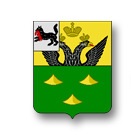 ОФИЦИАЛЬНЫЙ ВЕСТНИК БАЛАГАНСКОГО МУНИЦИПАЛЬНОГО ОБРАЗОВАНИЯ( ПУБЛИЧНОЕ ИЗДАНИЕ НОРМАТИВНЫХ ПРАВОВЫХ АКТОВ   ОРГАНОВ МЕСТНОГО САМОУПРАВЛЕНИЯ БАЛАГАНСКОГО МУНИЦИПАЛЬНОГО ОБРАЗОВАНИЯ)№14         19.11.2018 года                                                                                   Учредитель: Администрация Балаганского муниципального образования.Редактор: Глава Балаганского муниципального образования  Лобанов Н.И.Адрес: Россия,666391,Иркутская область, Балаганский район, р.п.Балаганск, ул. Мира,6 тел. 83954850472Тираж 25 экземпляров. Бесплатно.Изготовитель и распространитель: Администрация Балаганского муниципального образования.Уважаемые жители Балаганского района.За 10 месяцев 2018 года на территории Иркутской области зарегистрировано 2309 пожаров, в результате которых погибли 155 человек, получили травмы 165 человек.В сравнении с аналогичным периодом прошлого года число пожаров уменьшилось на 93 случая пли на 4% (АННГ - 2402 пожара), количество погибших увеличилось па 12% или па 16 человек (АШП - 139 человек), количество травмированных уменьшилось на 13 человек или на 7% (АППГ - 178 человек).Вместе с тем с начала ноября текущего года зарегистрирован рост количества пожаров и погибших на них людей (на 16 пожаров и 5 погибших). Более чем в 80% случаев местом возникновения пожара явился частный жилой сектор.Росту пожаров в первой декаде ноябре 2018 года способствовала климатическая обстановка, сложившаяся на территории области. Так, в указанный период наблюдается резкое снижение среднесуточной температуры, что обуславливаем интенсивный обогрев жилого сектора. Также в период выходных и праздничных дней отмечается всплеск пожаров по причине неосторожного обращения с огнем.7 ноября 2018 года в результате пожара в жилом доме, расположенном по адресу: г. Иркутск, ул. Франк-Каменецкого, 26а, погиб человек. По имеющейся информации, в доме по указанному адресу из 11 человек, находившихся в здании, только 2 были зарегистрированы в установленном законодательством порядке. Дом признан ветхим (аварийным), завершался процесс расселения граждан.Отдел надзорной деятельности и профилактической работы по Заларинскому и Балаганскому районам информирует, что в связи с понижением температуры окружающей среды на территории Иркутской области участились случаи возгорания на объектах различной собственности. Не обошлось без пожаров и в Балаганском районе. С 10 по 14 ноября произошло сразу три пожара, один в жилом доме и два пожара в гаражах. Основной причиной возникновения данных пожаров явилось нарушение правил при устройстве и эксплуатации печей. Отсюда вывод - пожары чаще всего происходят от беспечного отношения к огню самих людей.Так 10.11.2018 г. в п. Балаганск в отсутствие жильцов произошёл пожар в жилом доме. Бдительные соседи не остались в стороне, и вызвали пожарных, более плачевных последствий удалось избежать.13.11.2018 г. в с. Коновалово произошёл пожар в частном гараже. Также благодаря неравнодушию соседей удалось спасти технику, находившуюся внутри.14.11.2018 года на территории КФХ в д. Метляева в гараже также произошёл пожар. В результате огнём уничтожено 13 единиц различной техники, 4 транспортных средства удалось эвакуировать во время развития пожара. Люди во время эвакуации техники не пострадали.В связи с ростом количества пожаров в администрации района состоялось заседание комиссии по чрезвычайным ситуациям и пожарной безопасности, на котором были  приняты решения, и намечены мероприятия по проведению профилактической работы среди населения и сельхозпрозводителей, с целью доведения до каждого жителя такой немаловажной задачи, как соблюдение элементарных требований пожарной безопасности.Помните, огонь безжалостен. Беспечность людей, небрежное обращение с огнем имеют самые непредсказуемые последствия. В случае сомнений о пожарной безопасности вашего жилища, либо другого объекта, вы можете обратиться за бесплатной консультацией к специалистам пожарного надзора в Пожарно-спасательную часть № 18 п. Балаганск. ОНД и ПР по Заларинскому и Балаганскому районам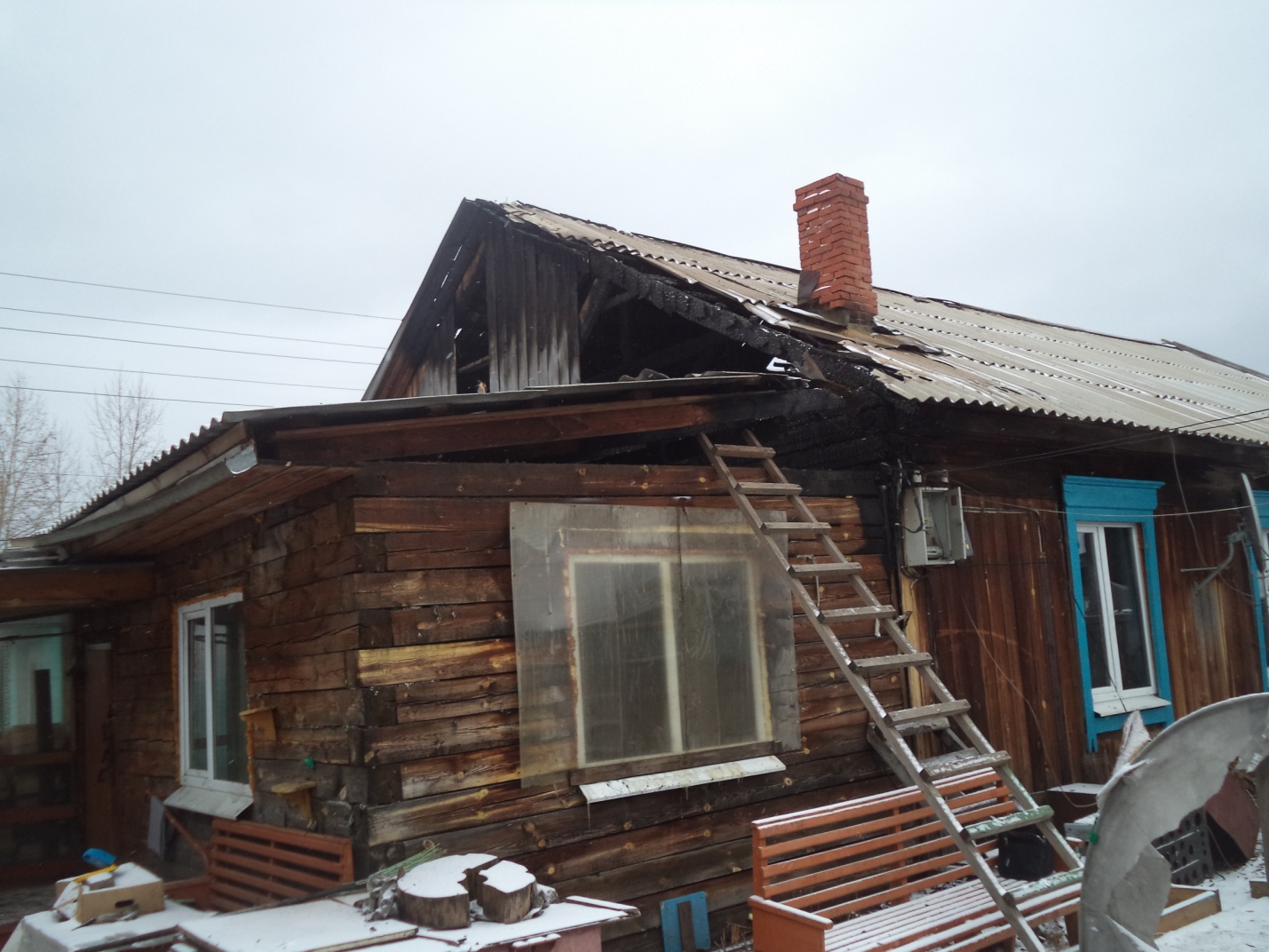 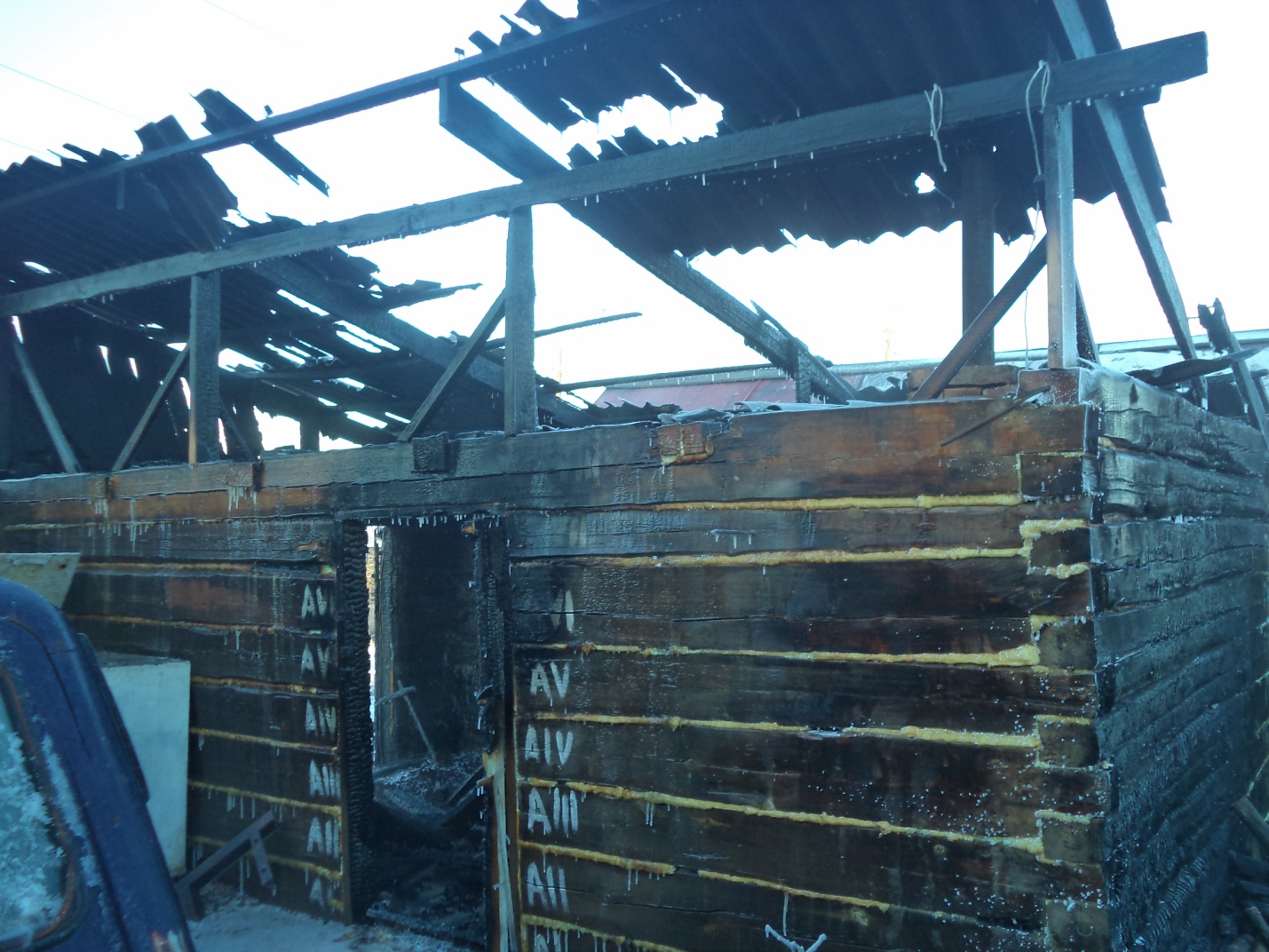 ОТДЕЛЕНИЕ НАДЗОРНОЙ ДЕЯТЕЛЬНОСТИ ПО БАЛАГАНСКОМУ РАЙОНУ ИНФОРМИРУЕТ!УВАЖАЕМЫЕ ЖИТЕЛИ! Помните, что пожар в жилом доме в ряде случаев происходит из-за неисправности печи или электропроводки, а также шалости детей. Без крова можете остаться не только вы, но и ваши соседи. Нередко случается, что на пожаре погибают люди. А это невосполнимая потеря. • Опытные люди знают, если из трубы вылетают искры, это тревожный сигнал, предшествующий воспламенению сажи. В стенах дымоходов и труб образуются трещины, в воздух вырываются не только искры, но и пламя. Чаще всего это заканчивается пожаром.• Нередко причиной пожара становится перекаливание печи. Поэтому топить надо умело, умеренно. При сильных морозах понемногу, с перерывами через каждые два часа.• На полу перед топочными дверцами прибейте металлический лист размером 50x70 см, он не даст возникнуть пожару, если из топки вывалится уголек или искра.• Не разводите огонь при помощи бензина или других легковоспламеняющихся жидкостей. Это опасно и чаще всего приводит к взрыву с последующим пожаром.• Не оставляйте топящуюся печь без присмотра, дверка топки должна быть надежно закрыта.• Для углей и золы найдите место подальше, не ближе  от строений.Не забывайте уходя из дома выключать электроприборы.Будьте особо бдительны, включая любой электроприбор. Утюги, плитки и электрочайники устанавливайте на несгораемой подставке, а электрообогреватели — подальше от сгораемых предметов.Если у вас ветхая электропроводка, повреждены розетки, не ждите пожара, приглашайте специалиста. Не доверяйте ремонт случайным людям. Такая экономия может вам дорого обойтись.Помните, в одну розетку нельзя включать сразу несколько электроприборов. От перегруза сетей может произойти короткое замыкание.Если пожар все же произошел — не теряйтесь! Зовите на помощь соседей, как можно быстрее сообщите в пожарную охрану по мобильному  телефону "01*", по городскому телефону 50-5-01.До прибытия пожарных подразделений воспользуйтесь подручными средствами для тушения. Отправьте кого-нибудь встретить пожарные машины.ПОМНИТЕ! ПОЖАР ЛЕГЧЕ ПРЕДУПРЕДИТЬ, ЧЕМ ПОТУШИТЬ!О ПОЖАРНОЙ БЕЗОПАСНОСТИв случае возникновения пожара – звоните 101, для сотовых телефонов *112.Будьте БДИТЕЛЬНЫ! Не оставайтесь равнодушными к разведению костров соседями. Помните, что пожар легче предотвратить, чем потушить!Помните, что пожар в жилом доме в ряде случаев происходит из-за неисправности печи или электропроводки, а также шалости детей. Без крова можете остаться не только вы, но и ваши соседи. Нередко случается, что на пожаре погибают люди. А это невосполнимая потеря. Опытные люди знают, если из трубы вылетают искры, это тревожный сигнал, предшествующий воспламенению сажи. В стенах дымоходов и труб образуются трещины, в воздух вырываются не только искры, но и пламя. Чаще всего это заканчивается пожаром.Нередко причиной пожара становится перекаливание печи. Поэтому топить надо умело, умеренно. При сильных морозах понемногу, с перерывами через каждые два часа.На полу перед топочными дверцами прибейте металлический лист размером 50x70 см, он не даст возникнуть пожару, если из топки вывалится уголек или искра.Не разводите огонь при помощи бензина или других легковоспламеняющихся жидкостей. Это опасно и чаще всего приводит к взрыву с последующим пожаром.Не оставляйте топящуюся печь без присмотра, дверка топки должна быть надежно закрыта.Для углей и золы найдите место подальше, не ближе  от строений.Не забывайте уходя из дома выключать электроприборы.Будьте особо бдительны, включая любой электроприбор. Утюги, плитки и электрочайники устанавливайте на несгораемой подставке, а электрообогреватели — подальше от сгораемых предметов.Если у вас ветхая электропроводка, повреждены розетки, не ждите пожара, приглашайте специалиста. Не доверяйте ремонт случайным людям. Такая экономия может вам дорого обойтись.Помните, в одну розетку нельзя включать сразу несколько электроприборов. От перегруза сетей может произойти короткое замыкание.ПРОТОКОЛо проведении публичных слушанийпо проекту решения Думы Балаганского муниципального образования«О бюджете Балаганского муниципального образования на 2019 год и плановый период 2020 и 2021 годов»;Публичные слушания назначены Постановлением главы Балаганского муниципального образования от «6» ноября 2018 года № 393/1 «О назначении публичных слушаний Балаганского муниципального образования». 	Тема публичных слушаний: обсуждение проекта решения Думы Балаганского муниципального образования «О бюджете Балаганского муниципального образования на 2019 год и плановый период 2020 и 2021 годов»;Мотивированное обоснование принятого решения: Выносимый на публичные слушания проект решения Думы  направлен на утверждение проекта бюджета Балаганского МО на очередной финансовый год и плановый период 2020 и 2021 годов.	Дата проведения: 19 ноября  2018 г., 11.30 час. Количество участников: 12.Слушали:Председателя заседания Николая Иннокентьевича Лобанова.Председательствующий открыл слушания и сообщил, что рассматривается вопрос: «О проекте бюджета Балаганского муниципального образования на 2019 год и на плановый период 2020 и 2021 годов». Также проинформировал о существе обсуждаемого вопроса, его значимости, порядке проведения слушаний, участниках слушаний. Он сказал, что публичные слушания проводятся в соответствии с Федеральным Законом 131-ФЗ от 06.10.2003г. «Об общих принципах организации местного самоуправления в Российской Федерации», согласно положению «О бюджетном процессе в Балаганском МО». Проект бюджета был размещен на стенде в администрации Балаганского МО, на официальном сайте администрации Балаганского муниципального образованияОбращений и замечаний по проекту бюджета не поступило. Процедура проведения публичных слушаний подразумевает изучение общественного мнения, высказывание замечаний, предложений. Итогом слушаний будет принятие Заключения. Предложил порядок работы: заслушать доклад по рассматриваемому вопросу, проголосовать за принятие  Заключения. Далее председательствующий предоставил слово начальнику финансово-экономического отдела - главному бухгалтеру Г.Н. Тугариной, которая информировала, что при формировании проекта бюджета городского поселения Балаганск руководствовались прогнозом социально-экономического развития городского поселения Балаганск на 2019 год и плановый период 2020 и 2021 гг. и основными направлениями бюджетной и налоговой политики городского поселения Балаганск.При формировании расходной части городского бюджета заложен принцип бюджетной политики – исполнение действующих расходных обязательств, реализация уже принятых решений.Одновременно с проектом решения о бюджете в соответствии со статьёй 184.2 Бюджетного кодекса и статьёй 20 Положения «О бюджетном процессе в Балаганском МО» в контрольно-счетную палату Балаганского района будут представлены все необходимые документы и материалы. 1. Основные характеристики бюджета городского поселения Балаганск по доходам.Формирование основных параметров бюджета Балаганского муниципального образования на 2019 год и на плановый период 2020 и 2021 годов осуществлено в соответствии с требованиями действующего бюджетного и налогового законодательства с учетом планируемых с 2019 года изменений, исходя из ожидаемых параметров исполнения бюджета  Балаганского муниципального образования за 2018 год и основных параметров прогноза социально-экономического развития на 2019 год, также применялся среднесрочный прогноз социально- экономического развития Российской Федерации до 2021 года (базовый вариант).В целях обеспечения качественного и своевременного составления проекта бюджета на 2019 год и на плановый период 2020 и 2021 годов, для своевременной разработки прогноза социально-экономического развития на 2018 год и материалов, необходимых для формирования проекта бюджета Балаганского муниципального образования на 2019 год и на плановый период 2020 и 2021 годов создана комиссия в составе 3 человек  для разработки проекта бюджета Балаганского муниципального образования на 2019 год и на плановый период 2020 и 2021 годов.1. Особенности расчета поступлений в бюджет Балаганскогомуниципального образования по отдельным видам налога.182 1 01 02000 01 0000 110 Налог на доходы физических лицРасчет налога на доходы физических лиц произведен из прогнозируемого на 2019 год роста денежных доходов населения и анализа состояния платежной дисциплины предприятий, осуществляющих свою деятельность на территории Балаганского МО. На основании прогноза социально-экономического развития  на 2019-2021 г. фонд оплаты труда остается почти на уровне 2018 г., поэтому налог на доходы физических лиц  на 2018 г. рассчитан в сумме 4  400,00 тыс. руб. ФОТ всего: 392307,00 тыс.руб. (согласно факта поступления НДФЛ за 2017 год и прогноза поступления на 2018г.)392307 * 13%= 50999,91  тыс.руб.            50999,91 * 10%= 5100,00 тыс.руб.182 1 03 02000 01 0000 110 Акцизы по подакцизным товарам (продукции), производимым на территории Российской ФедерацииДоходы от акцизов на автомобильный бензин, на дизельное топливо, на моторные масла для дизельных и (или) карбюраторных (инжекторных) двигателей, на прямогонный бензин подлежат зачислению в местный бюджет в сумме 3666,9 тыс. рублей, в 2020- 4707 тыс. руб., в 2021 г.- 5074,6 тыс. руб. (по прогнозному расчету Минфина Иркутской области)182 1 06 01030 00 0000 110 Налог на имущество физических лицНалог на имущество физических лиц увеличивается в связи с увеличением числа собственников недвижимого имущества.  В основу расчета налога принята налоговая база 2016 года, исчисленная из инвентаризационной стоимости имущества с учетом коэффициента-дефлятора, а также с учетом переоценки строений, находящихся в собственности граждан на территории Балаганского МО. Плановый доход в 2019 г. составляет 1 400,00 тыс. руб., в 2020- 1400 тыс. руб., в 2021 г.- 1400 тыс. руб..                          182 1 06 06000 00 0000 110 Земельный налогРасчетная сумма земельного налога – 2900 тыс. рублей, включенная в проект бюджета на 2019 год, 2900 тыс. руб. на 2020 г., 2900 тыс. руб. на 2021 год рассчитана исходя из расчета кадастровой стоимости с учетом налоговых ставок, установленных Решением Думы Балаганского МО от 30.10.2016 г № 6/3-ГД, а также с учетом исполнения 2018 года. Проводится следующие мероприятия по увеличению налога:- проводится анализ состояния платежной дисциплины предприятий на территории Балаганского муниципального образования. - проводится разъяснительная работа с физ.лицами по оформлению прав собственников на земельные участки, в связи с чем увеличивается число собственников земельных участков.993 1 11 00000 00 0000 110 Доходы от использования имущества, находящегося в государственной и муниципальной собственности Доходы, получаемые в виде арендной платы, а также средства от продажи права на заключение договоров аренды за земли, находящиеся в собственности поселений (за исключением земельных участков муниципальных автономных учреждений). В связи оформлением земельных участков, в бюджете Балаганского муниципального образования, образовались поступления дополнительных доходов в виде арендной платы. По оценки поступлений 2018 года, в 2019 г.  размер уплаты в соответствии ст. 62 БК РФ рассчитана в сумме 370,00 тыс. руб., в 2020- 400,0 тыс. руб., в 2021- 400,0 тыс. руб.901 1 14 00000 00 0000 000 Доходы от продажи материальных и нематериальных активовПо оценки поступлений 2018 года доходы от продажи земельных участков, находящихся в собственности поселения (за исключением земельных участков муниципальных, бюджетных и автономных учреждений) в соответствии ст. 62 БК РФ в 2019 г. составят 30,00тыс. руб., в 2020 г.- 30,0 тыс. руб., в 2021- 30,0 тыс. руб.2. Безвозмездные поступления в бюджет Балаганского муниципального образования.В доходной части на 2019 год безвозмездные поступления запланированы в сумме 9657,0 в 2020- 9802,7 тыс. руб., в 2021- 6669,8 тыс. руб.,  следующим образом:-дотация на выравнивание бюджетной обеспеченности из областного бюджета–  8945,4 тыс. рублей; в 2020 году- 9483,2 тыс. руб.; в 2021 году- 1805,0 тыс.руб.-субсидия на выравнивание бюджетной обеспеченности из районного бюджета–  392,1 тыс. рублей; в 2020 году- 0,0 тыс. руб.; 2021- 4545,3 тыс.руб.-субвенция на осуществление первичного воинского учета на территориях, где отсутствуют военные комиссариаты  - 285,2 тыс. рублей; в 2020 году.- 285,2 тыс. руб.; 2021 – 285,2 тыс. руб.- субвенция на выполнение передаваемых полномочий субъектов РФ (полномочии в сфере водоснабжения и водоотведения) -  33,6 тыс. рублей.; 2020 год- 33,6 тыс. руб.; 2021 год- 33,6 тыс. руб.3. РасходыСоставление проекта бюджета  по расходам  производилось на основании оценки ожидаемого исполнения бюджета поселения за 2018 год, данных прогноза социально-экономического развития поселения, заявок бюджетополучателей на основе расчетов в пределах прогноза доходной части бюджета. Расходы бюджета на 2019 год определены в сумме 23797,2 тыс. рублей., в 2020 году- 25066,6; в 2020 году- 22319,6 тыс. руб.Расходы бюджета на 2018 год определены исходя из следующих позиций:1) повышение фонда оплаты труда работников органа местного самоуправления на 2019 год не предусмотрено;2) начисления на оплату труда рассчитаны на основании установленных законодательством размеров взносов во внебюджетные фонды и взносам по страховым тарифам на обязательное социальное страхование от несчастных случаев на производстве и профессиональных заболеваний;3) определение бюджетных ассигнований на оплату коммунальных услуг в 2019 году производится исходя из прогнозируемых объемов потребления топливно-энергетических ресурсов и действующих тарифов;4) сохранение расходов на материальные затраты на уровне 2018 года;Раздел 0100 «Общегосударственные вопросы»Расходные обязательства поселения в сфере общегосударственных расходов определяются следующими нормативно-правовыми актами:Федеральный закон от 02.03.2007 N 25-ФЗ "О муниципальной службе в Российской Федерации" (с изменениями от 05.10.2015 г);Федеральный закон от 06.10.2003 N 131-ФЗ "Об общих принципах организации местного самоуправления в Российской Федерации";Устав Балаганского МО;Постановления правительства Иркутской области от 27.11.2014 г № 599-пп «Об установлении нормативов формирования расходов на оплату труда депутатов, выборных должностных лиц местного самоуправления, осуществляющих свои полномочия на постоянной основе, муниципальных служащих и содержание органов местного самоуправления муниципальных образований Иркутской области»;Действующих Положений об оплате труда муниципальных служащих, работников, замещающих должности, не являющиеся должностями муниципальной службы и вспомогательного персонала органов местного самоуправления.Расходы по разделу 0100 «Общегосударственные вопросы» на 2019  год предусмотрены в сумме 11248,2 тыс. рублей, в том числе по подразделам:Подраздел 0102 «Функционирование высшего должностного лица субъекта Российской Федерации и муниципального образования»: по данному подразделу предусмотрены средства на обеспечение деятельности Главы Балаганского МО на 2019 год – 1262,2 тыс. рублей., в 2020 году -1262,2 тыс. руб.; в 2021 году- 1262,2 тыс. руб.Подраздел 0104 «Функционирование Правительства Российской Федерации, высших исполнительных органов государственной власти субъектов Российской Федерации, местных администраций». В данном подразделе предусмотрены средства в сумме 9500,8 тыс.рублей.; в 2020 году-8858,4 тыс. руб.; в 2021 году- 7957,3 тыс. руб.1. расходы на выплаты персоналу в целях обеспечения выполнения функций государственными (муниципальными) органами (заработная плата с начислениями на нее) – 5453,6 тыс. рублей, из нихиз расчета 74,5 окладов в год муниципальным служащим ((4045*3чел.+4381*2чел+6980*2чел.)*74,5)*1,6=4154,9 тыс. рублей;В первом квартале планируется завершение реорганизация в форме присоединения МКУ «Аппарат администрации», заработная плата с начислениями на нее заложена на первые три месяца 2019г.: (6980*74,5*1,6)/4 =208,0 тыс. руб. Итого по зарплате- 4154,9 тыс. руб.43 оклада в год техническому персоналу ((4617,00*2 чел)*43)*1,6=635,3 тыс.рублей;41 оклад в год вспомогательному персоналу ((3351,00*1чел+2254,00*3 чел)*41)*1,6=663,4 тыс. рублей; Всего- 5453,8 тыс. руб.начисления на оплату труда (4154,9+635,3+663,4)*30,2%=1647,0 тыс.рублей;2. командировочные расходы – 79,4 тыс. рублей (4 командировки в месяц*12 мес.* 2 дня*2 чел.*150,00 руб. = 29 тыс.рублей) + (3 командировки в месяц*12 мес.*2 дня*1 чел *700,00 рублей=50,4 тыс.рублей) = 79,4 тыс.рублей ;3. закупка товаров, работ, услуг в сфере ИКТ – 570,0 тыс. рублей, из них - абонентская плата за телефон, интернет – 160,0 тыс.рублей в год,-техническое сопровождение программ – 200,0 тыс.рублей в год, - оплата по договору ГПХ  программисту (с начислениями) – 175,4 тыс рублей в год;- заправка и ремонт картриджей- 34,6 тыс. руб.-4. закупка товаров, услуг для муниципальных нужд – 1562,0 тыс. рублей, из них - электроэнергия(здание администрации: 7000 кВт/час*3,89 руб./кВт/ч= 27,2 руб.; 12 кВт/час.*24*30,4*8 мес.*3,89 руб.=272,5) – 300,0 тыс. рублей;- договор по уборке помещения (с начислениями) – 211,5 тыс. рублей; - оплата услуг почтовой связи – 15,0 тыс. рублей- ОСАГО – 10,0 тыс. рублей;- расходы по содержанию имущества (ремонт и диагностика автомобиля) – 100,0 тыс. рублей;- договор по диспансеризации работников – 20,0 тыс. рублей;- канц. расходы- 60,0 тыс.руб. , хоз.расходы- 15,0 тыс. рублей, ГСМ  (15 л*20 раб.дн*12 мес* 50,00 руб. + 2 командировки*52 недели* 75 л *50,00 руб.)-570,0 тыс.руб. = 645,0 тыс. рублей;- представительские и иные прочие расходы – 70,0 тыс. рублей (участие в торжественных праздничных мероприятиях поселения и района, приобретение поздравительных открыток, памятных подарков, сувениров) - аренда гаража на 2 машиноместа- = 200,0 тыс. руб.- ремонт и благоустройство здания администрации Балаганского МО и прилегающей к нему территории- 44,5 тыс. руб.5. Капитальные вложения на строительство объектов недвижимого имущества государственными (муниципальными) учреждениями- запланировано строительство гаража на два автомобильных места- 0,0 тыс.руб., на 2020г.-1000,0 тыс.руб., на 2021-0,0 тыс. руб.Подраздел 0107 «Обеспечение проведения выборов и референдумов»Проведение выборов депутатов в Думу Балаганского МО- 2019г- 284,5 тыс. руб.,2020- 0,0, 2021-0,0Подраздел 0111 «Резервные фонды»Формирование в составе бюджета поселения резервного фонда определяется следующими нормативными правовыми актами:- Бюджетный кодекс Российской Федерации;- Порядок использования бюджетных ассигнований резервного фонда администрации Балаганского МО, утвержденный постановлением главы администрации Балаганского МО от 30 мая 2010 года № 69 и внесенными в него изменениями в соответствии с постановлением главы администрации от 08.12.2010 г № 199.Расходы на резервный фонд на 2019 год запланированы в сумме 100,0 тыс. рублей.; в 2020- 100,0 тыс. руб.; в 2021 году.-100,0 тыс. руб.Подраздел 0113 «Другие общегосударственные расходы»В рамках данного подраздела разработана и принята муниципальная программа «Поддержка деятельности общественных организаций Балаганского муниципального образования на 2018-2021 гг», согласно программе предусмотрены следующие расходы: оказание помощи народной дружине «Балаганск» в сумме 50 тыс.рублей,  Балаганской районной организации «Всероссийского общества инвалидов», совету ветеранов Балаганского МО, союзу сельских женщин, общественной организации «Российские женщины» и совету отцов Балаганского МО по 10,0 тыс.рублей. Общая сумма расходов на 2019 год100,0 тыс.рублей.; на 2020 год- 100,0 тыс. руб.; на 2021 год -100,0 тыс. руб.Раздел 02 «Национальная оборона»Подраздел 0203 Мобилизационная и вневойсковая подготовкаВ  составе бюджетных ассигнований по данному разделу предусмотрены средства на осуществление органами местного самоуправления федеральных полномочий по первичному воинскому учету на территориях, где отсутствуют военные комиссариаты, предусмотрены в 2019 году – 285,2 тыс. рублей.; в 2020 году- 285,2 тыс. руб.; в 2021 году -285,2 тыс. руб.Расходные обязательства поселения в сфере национальной обороны определяются:- Федеральным законом от 28 марта 1998 года № 53-ФЗ «О воинской обязанности и военной службе» (с изменениями на 05.10.2015 г);-  Постановлением Правительства Российской Федерации от 29 апреля 2006 года № 258 «О субвенциях на осуществление полномочий по первичному воинскому учету на территориях, где отсутствуют военные комиссариаты» (с изменениями от 27.11.2014 г).Раздел 03 Национальная безопасность и правоохранительная деятельность Подраздел 0310 Обеспечение пожарной безопасностиПо данному подразделу продолжает функционировать муниципальная программа «Обеспечение пожарной безопасности на территории Балаганского муниципального образования на 2019-2021 годы». Планируется произвести расходы в сумме 173,0 тыс.рублей: - патрулирование в границах муниципального образования с 15 апреля по 15 июля (3 мес.) – 5 л*30 дн*3 мес*50,00= 22,5 тыс.рублей;- проведение огнезащитной обработки (опашки) поселка – 80,0 тыс.рублей;- приобретение ранцевых опрыскивателей 6 шт*5000,00= 30,0 тыс.рублей;- приобретение пожарного инвентаря – 40,5 тыс.рублейНа 2020 год- 170,0 тыс.руб., на 2021г.- 170,0 тыс.руб.Раздел 04 «Национальная экономика»По подразделу 0401 «Общеэкономические вопросы» предусмотрены бюджетные ассигнования в сумме 33,6 тыс. рублей на осуществление передаваемых полномочий субъекта РФ в сфере регулирования и установления тарифов на водоснабжение, водоотведение городского поселения. Сумма 33,6 тыс. руб. предусмотрена на 2020 и 2021 годы Расходные обязательства поселения в сфере общеэкономических вопросов определяются:- Федеральным законом от 07.12.2011 № 416-ФЗ «О водоснабжении и водоотведении» (с изменениями от 13.07.2015 года); - Федеральным законом от 6 октября 2003 года N 131-ФЗ "Об общих принципах организации местного самоуправления в Российской Федерации".В составе бюджетных ассигнований по подразделу 0409 «Дорожное хозяйство (дорожные фонды)» предусмотрены средства на формирование муниципального дорожного фонда на 2019 – 2021 годы в сумме 3666,9,0 тыс. рублей (на 2019 год).; на 2020 год-4707 тыс. руб.; на 2021 год-5074,6 тыс. руб.Данные средства предусмотрены на реализацию муниципальной программы Балаганского МО «Капитальный и текущий ремонт муниципальных дорог Балаганского муниципального образования на 2019-2021 годы, а именно текущий ремонт дорог и улиц, содержание дорожных сооружений, летнее и зимнее содержание дорог (грейдирование, очистка от мусора, посыпка антигололедными материалами, очистка от снега и наледи), Раздел 05 «Жилищно-коммунальное хозяйство»Расходы бюджета поселения на жилищно-коммунальное хозяйство предусмотрены по подразделам:0501 Мероприятия в области жилищного хозяйства- планируется проведение кадастровых работ 500,0 тыс.руб.. На 2019 и на 2020 годы по 100,0 тыс.руб.0502 «Коммунальной хозяйство» 1000 тыс.рублей (софинансирование по реализации первоочередных мероприятий по модернизации объектов теплоснабжения и подготовке к отопительному сезону объектов коммунальной инфраструктуры, местный бюджет-софинансирование  на установку станции водоподготовки системы водоочистки- 1000,0 на 2019 год, 2020 г.- 1000,0 тыс,руб., 2021г.- 1000,0 тыс.руб. Муниципальная программа «Комплексное развитие системы коммунальной инфраструктуры Балаганского МО до 2032 г.» приобретение и установка трубы дымовой на котельную «Новая»- 300,0 тыс. руб., приобретение и установка емкостей для установки септиков водоотведения - 200,0 тыс. руб., предусмотрено на 2019г.- 1000,0 тыс. руб., на 2020г.- 1000,0 тыс.руб., на 2021г.- 1000,0 тыс.руб.0503 «Благоустройство» 3851,2 тыс. рублей на 2019 год; на 2020 год -6126,1 тыс. руб.; на 2021 год- 4159,7 тыс. руб.По подразделу 0503 «Благоустройство» предусмотрено финансирование муниципальной программы «Мероприятия по наружному освещению п.Балаганск на период 2019-2021 гг» в сумме 526,6 тыс.рублей ежегодно на приобретение ламп, плафонов, провода и т.п., оплата за содержание уличного освещения, муниципальной программы «Формирование современной комфортной городской среды на территории Балаганского муниципального образования на 2018-2023гг» -благоустройство дворовых, общественных территорий в 2019г-1500,0 тыс. руб., в 2020 г.- 1500,0 тыс. руб., в 2021 г.- 1000,0 тыс. руб. Муниципальная программа «Благоустройство»- предусмотрено санитарная очистка, сезонное содержание, текущий ремонт, окраска малых архитектурных форм ограждений и территории детских игровых площадок, спортивных элементов, стадиона «Ангара»- 180,0 тыс.руб., подготовка ПСД на строительство многофункциональной спортивной площадки на территории стадиона «Ангара»-150 тыс.руб., мероприятия по озеленению территории городского поселения-90,0 тыс. руб., мероприятия по санитарной очистке и ликвидации очагов стихийного навала мусора на территории городского поселения- 170,0 тыс. руб., мероприятия по содержанию памятников воинской славы- 20,0 тыс.руб., мероприятия по содержанию мест захоронения- 375,0 тыс.руб., обустройство контейнерных площадок для сбора и накопления ТБО-60,0 тыс.руб., прочее благоустройство- 35,0 тыс.руб., приобретение ГСМ для мотоблоков, бензо триммеров, пил, кусторезов и т.п.- 12,0 тыс.руб. Итого- 1092,0 тыс.руб.Непрограммные расходы в сумме оплата по договору на вывоз ТБО – 351,0 тыс.рублей, оплата за сбор мусора на центральной площади- 40,0 тыс.рублей, оплата по договору (прочее благоустройство) 3 человекам, отбывающим наказание в виде исправительных работ – 409,0 тыс.рублей.,- прочие мероприятия на сумму 217,1 тыс рублей 1017,1 тыс. рублей. в 2019 году, 1387,6 тыс. руб. в 2020 году, в 1633,1 тыс. руб. в 2021г.Раздел 07 Образование- обучение персонала- 50,0 тыс. руб. в 2019г., 70,0 тыс.руб. в 2020г., 50,0 тыс.руб. в 2021г.Раздел 08 «Культура и кинематография»Расходные обязательства по подразделу 01 «Культура» определяются Уставом муниципального казенного учреждения культуры «Социально-культурный центр «Спектр», утвержденным главой администрации Балаганского МО 03.07.2015 г. МКУК «СКЦ «Спектр» создано в соответствии с решением Думы Балаганского МО от 29.12.2011 года № 36-ГД для создания условий для организации досуга и обеспечения жителей Балаганска услугами учреждений культуры и др. В бюджете предусмотрены бюджетные ассигнования на обеспечение вышеуказанных расходных обязательств в сумме 1421,8 тыс. рублей на 2019 год, аналогичные расходы предусмотрены на 2020 и 2021 годы, из них:- расходы на выплаты персоналу с начислениями – 914,8 тыс.рублей- проведение общепоселковых мероприятий в рамках программы «Организация досуга населению, проведение культурно-массовых мероприятий в Балаганском муниципальном образовании на 2019-2021 гг» (Новогодние и Рождественские праздники, День Победы, День Молодежи и День поселка) – 400,0 тыс.рублей. ежегодно.-прочая закупка товаров, работ и услуг-106,0 тыс.руб.-уплата иных платежей- 1,0 тыс.руб.Расходы на 2020 год- 1014,4 тыс. руб., на 2021 год- 1040,2 тыс.руб.Раздел 10 «Социальная политика»По подразделу 01 «Пенсионное обеспечение» предусмотрены бюджетные ассигнования в сумме 253,1 тыс. рублей на доплату к пенсиям муниципальных служащих на 2019 год. На 2020, 2021 годы согласно среднесрочному прогнозу социально-экономического развития Российской Федерации до 2020 года (базовый вариант) доплаты проиндексированы соответственно годам- 268,0 и 279,0 тыс. руб.Основанием для расходного обязательства служит Федеральный закон от 2 марта 2007 г. N 25-ФЗ "О муниципальной службе в Российской Федерации" (с изменениями и дополнениями)).По разделу 03 Социальное обеспечение населения, предоставление мер социальной поддержки отдельным категориям граждан в рамках полномочий Балаганского МО – 60,0 тыс. руб., в т.ч. социальное обеспечение и иные выплаты населению- 60,0 тыс. руб. На 2020 и 2021 годы расходы запланированы аналогичные.Раздел 11 «Физическая культура и спорт»По подразделу 01 «Физическая культура» предлагается финансирование муниципальной программы «Развитие физической культуры и спорта в Балаганском муниципальном образовании в 2019-2021 гг» в сумме 170 тыс. рублей. Финансирование программы на 2020г.-120,0 тыс.руб. и 2021 -150,0 тыс.руб. Раздел 14 «Межбюджетные трансферты»По подразделу 03 «Иные межбюджетные трансферты» предусмотрены бюджетные ассигнования в сумме 84,2 тыс. рублей на финансирование соглашения об организации осуществления внешнего муниципального финансового контроля, заключенного с МО Балаганский район. На 2020г. -84,2 тыс.руб.,2021г. – 0,00 тыс.руб. Источники внутреннего финансирования дефицита бюджета поселенияБюджет поселения на 2019 год предлагается принять с дефицитом 5%.В результате обсуждения проекта решения Думы Балаганского муниципального образования «О бюджете Балаганского муниципального образования на 2019 год и плановый период 2020 и 2021 годов»;принято решение:1. Одобрить проект решения Думы Балаганского муниципального образования «О бюджете Балаганского муниципального образования на 2019 год и плановый период 2020 и 2021 годов»;	2. Рекомендовать депутатам Думы Балаганского муниципального образования принять проект решения «О бюджете Балаганского муниципального образования на 2019 год и плановый период 2020 и 2021 годов»;3. Поручить комиссии подготовить и представить заключение в Думу Балаганского МО по результатам публичных слушаний проекта бюджета на 2019 год и плановый период 2020 и 2021 годов Балаганского МО с учетом внесенных предложений и дополнений. 4.Обнародовать настоящий протокол публичных слушаний в соответствии с Порядком опубликования (обнародования) муниципальных правовых актов органов местного самоуправления Балаганского МО, разместить на сайте администрации Балаганского МО в сети «Интернет».Проголосовали по вопросу «Проект бюджета Балаганского муниципального образования на 2019 год и на плановый период 2020 и 2021 годы» «За» - единогласно.«Против»-0«Воздержались-0Председатель: Н.И. ЛобановСекретарь  Н.А. КибукевичРабочая группа:  И.В. Шевченко, Г.Н. Тугарина,  Н.В. Лаврентьева13.11.2018 Г №405РОССИЙСКАЯ ФЕДЕРАЦИЯ
ИРКУТСКАЯ ОБЛАСТЬБАЛАГАНСКИЙ РАЙОН АДМИНИСТРАЦИЯ БАЛАГАНОГОМУНИЦИПАЛЬНОГО ОБРАЗОВАНИЯПОСТАНОВЛЕНИЕО ПРОВЕДЕНИЕ АУКЦИОНА НА ПРАВО ЗАКЛЮЧЕНИЯ ДОГОВОРА АРЕНДЫ ЗЕМЕЛЬНОГО УЧАСТКА С КАДАСТРОВЫМ НОМЕРОМ 38:01:010219:158С РАЗРЕШЕННЫМ ИСПОЛЬЗОВАНИЕМ: ОТДЫХ (РЕКРЕАЦИЯ)В соответствии со ст. 11, 39.11 Земельного Кодекса Российской Федерации, постановлением администрации Балаганского муниципального образования от 29.12.2017 № 457 «Об утверждении Административного регламента предоставления муниципальной услуги «Предоставление земельных участков, находящихся в муниципальной собственности Балаганского муниципального образования и земельных участков, государственная собственность на которых не разграничена, на торгах», Уставом Балаганского муниципального образования,ПОСТАНОВЛЯЕТ:1. Ведущему специалисту по ЖКХ, благоустройству и земельному контролю администрации Балаганского муниципального образования (Майер Н.В.):1.1 организовать проведение открытого аукциона на право заключения договора аренды земельного участка с кадастровым номером 38:01:010219:158, категория земель: земли населенных пунктов, с разрешенным использованием: отдых (рекреация), расположенного по адресу: Иркутская область, Балаганский район,                   р.п. Балаганск, пер. Морской, 11, общей площадью 33167 кв.м.;1.2. установить начальную цену предмета аукциона на  право заключения договора аренды  земельного участка,  в размере двух процентов кадастровой стоимости земельного участка. 1.3. опубликовать извещение о проведение аукциона в официальном вестнике Балаганского муниципального образования, на официальном сайте администрации Балаганского муниципального образования и на официальном сайте Российской Федерации для размещения информации о проведении торгов www.torgi.gov.ru в сети «Интернет».2. Заключить договор аренды указанного земельного участка с победителем аукциона.3. Контроль за исполнением данного постановления оставляю за собой.4. Постановление вступает в законную силу со дня подписания.          Глава Балаганского муниципального образования          Н.И. Лобанов13.11.2018 Г №406РОССИЙСКАЯ ФЕДЕРАЦИЯ
ИРКУТСКАЯ ОБЛАСТЬБАЛАГАНСКИЙ РАЙОН АДМИНИСТРАЦИЯ БАЛАГАНОГОМУНИЦИПАЛЬНОГО ОБРАЗОВАНИЯПОСТАНОВЛЕНИЕО ПРОВЕДЕНИЕ АУКЦИОНА НА ПРАВО ЗАКЛЮЧЕНИЯ ДОГОВОРОВ АРЕНДЫ ЗЕМЕЛЬНЫХ УЧАСТКОВ ПО БАЛАГАНСКОМУМУНИЦИПАЛЬНОМУ ОБРАЗОВАНИЮВ соответствии со ст. 11, 39.11 Земельного Кодекса Российской Федерации, постановлением администрации Балаганского муниципального образования от 29.12.2017 № 457 «Об утверждении Административного регламента предоставления муниципальной услуги «Предоставление земельных участков, находящихся в муниципальной собственности Балаганского муниципального образования и земельных участков, государственная собственность на которых не разграничена, на торгах», Уставом Балаганского муниципального образования,ПОСТАНОВЛЯЕТ:1. Ведущему специалисту по ЖКХ, благоустройству и земельному контролю администрации Балаганского муниципального образования (Майер Н.В.):1.1 организовать проведение открытого аукциона на право заключения договоров аренды земельных участков по Балаганскому муниципальному образованию, согласно Приложению к настоящему постановлению. 1.2. установить начальную цену предмета аукциона на  право заключения договоров аренды  земельных участков,  в размере двух процентов кадастровой стоимости земельных  участков. 1.3. опубликовать извещение о проведение аукциона в официальном вестнике Балаганского муниципального образования, на официальном сайте администрации Балаганского муниципального образования и на официальном сайте Российской Федерации для размещения информации о проведении торгов www.torgi.gov.ru в сети «Интернет».2. Заключить договоры аренды земельных участков согласно Приложению к настоящему постановлению с победителями аукциона.3. Контроль за исполнением данного постановления оставляю за собой.4. Постановление вступает в законную силу со дня подписания.          Глава Балаганского муниципального образования          Н.И. Лобанов                                                                                                  Приложение 1                                            к постановлению                                                                                                администрации Балаганского                                            муниципального образования                                            от 13.11.2018г. № 406Сведения о выставляемых аукционных единицахИзвещениео проведение аукционов на право заключения договоров аренды земельных участковОрганизатор аукциона: Администрация Балаганского муниципального образования. Адрес организатора аукциона: Иркутская область, Балаганский район, р.п. Балаганск, ул. Мира, 6, почтовый адрес: 666391, Иркутская область, Балаганский район, р.п. Балаганск, ул. Мира, 6, E-mail: finbmo@yandex.ru, т/факс (39548) 50-4-72.           Аукцион проводится в соответствии со статьями 39.11, 39.12 Земельного кодекса Российской Федерации.           Контактное лицо: Майер Наталья Владимировна – ведущий специалист по ЖКХ, благоустройству и земельному контролю администрации Балаганского муниципального образовании,  т/факс (39548) 50-4-72.Форма торгов: аукцион является открытым по составу участников и открытым по форме подачи предложений о размере годовой арендной платы.Наименование органа, принявшего решение о проведение аукциона, реквизиты указанного решения: Администрация Балаганского муниципального образования, постановление администрации Балаганского муниципального образования от 13.11.2018 г.               № 406  «О проведение аукциона  на право заключения договоров аренды земельных участков по Балаганскому муниципальному образованию».Место, дата, время проведения аукциона: помещение администрации Балаганского муниципального образования по адресу: 666391, Иркутская область, Балаганский район, р.п. Балаганск, ул. Мира, 6, кабинет главы администрации Балаганского МО 20.12.2018 г. 14.30 ч.Регистрация участников аукциона производится: 20.12.2018 г. с 14.00 ч. до 14.25 ч. по местному времени по адресу: 666391, Иркутская область, Балаганский район, р.п. Балаганск, ул. Мира, 6. Лица, не  зарегистрированные для участия в аукционе до указанного времени окончания регистрации, не допускаются к участию в аукционе.Предмет аукциона: право заключить договоры аренды земельных участков, государственная собственность на которых не разграничена. По результатам аукциона определяется ежегодный размер арендной платы.Сведения о земельных  участках:Лот №1Кадастровый номер земельного участка: 38:01:010210:378Местоположение (адрес) земельного участка: Иркутская область, Балаганский район,                   р.п. Балаганск, ул. Ленина, 18ДКатегория земель: земли населенных пунктовВид разрешенного использования: для предпринимательской деятельностиПлощадь: 72 кв.м.Начальная цена предмета аукциона: 737 (семьсот тридцать семь) рубль 00 копеек.«Шаг аукциона» в размере 3 % начальной цены предмета аукциона– 23 (двадцать три) рублей 00 копеек.Задаток: 20% от начальной цены предмета аукциона 148 (сто сорок восемь) рублей 00 копеек.задаток перечисляется на расчетный счет Администрации по следующим реквизитам: УФК по Иркутской области (Администрация Балаганского муниципального образования л/с 05343010000) ИНН 3806003450 КПП 381401001 р/с 40302810125203000133Назначение платежа: задаток за участие в аукционе.Сведения о правах на земельный участок, об ограничениях этих прав: земельный участок является участком государственная собственность, на который не разграничена, обременения, и ограничения в использовании земельного участка отсутствуют.Форма собственности: неразграниченнаяСрок действия договора аренды: 10 (десять) летЛот №2Кадастровый номер земельного участка: 38:01:010210:376Местоположение (адрес) земельного участка: Иркутская область, Балаганский район,                     р.п. Балаганск, ул. Ленина, 18ГКатегория земель: земли населенных пунктовВид разрешенного использования: для предпринимательской деятельностиПлощадь: 65 кв.м.Начальная цена предмета аукциона: 665 (шестьсот шестьдесят пять) рубль 00 копеек.«Шаг аукциона» в размере 3 % начальной цены предмета аукциона– 20 (двадцать) рублей 00 копеек.Задаток: 20% от начальной цены предмета аукциона 133 (сто тридцать три) рублей 00 копеек.задаток перечисляется на расчетный счет Администрации по следующим реквизитам: УФК по Иркутской области (Администрация Балаганского муниципального образования л/с 05343010000) ИНН 3806003450 КПП 381401001 р/с 40302810125203000133Назначение платежа: задаток за участие в аукционеСведения о правах на земельный участок, об ограничениях этих прав: земельный участок является участком государственная собственность, на который не разграничена, обременения, и ограничения в использовании земельного участка отсутствуют.Форма собственности: неразграниченнаяСрок действия договора аренды: 10 (десять) летЛот №3Кадастровый номер земельного участка: 38:01:010210:265Местоположение (адрес) земельного участка: Иркутская область, Балаганский район,                     р.п. Балаганск, ул. Ленина, 18ВКатегория земель: земли населенных пунктовВид разрешенного использования: для предпринимательской деятельностиПлощадь: 117 кв.м.Начальная цена предмета аукциона: 1198 (одна тысяча сто девяносто восемь) рубль 00 копеек.«Шаг аукциона» в размере 3 % начальной цены предмета аукциона– 36 (тридцать шесть) рублей 00 копеек.Задаток: 20% от начальной цены предмета аукциона 240 (двести сорок) рублей 00 копеекзадаток перечисляется на расчетный счет Администрации по следующим реквизитам: УФК по Иркутской области (Администрация Балаганского муниципального образования л/с 05343010000) ИНН 3806003450 КПП 381401001 р/с 40302810125203000133Назначение платежа: задаток за участие в аукционе.Сведения о правах на земельный участок, об ограничениях этих прав: земельный участок является участком государственная собственность, на который не разграничена, обременения, и ограничения в использовании земельного участка отсутствуют. Форма собственности: неразграниченнаяСрок действия договора аренды: 10 (десять) летЛот №4Кадастровый номер земельного участка: 38:01:010210:377Местоположение (адрес) земельного участка: Иркутская область, Балаганский район,                р.п. Балаганск, ул. Ленина, 18АКатегория земель: земли населенных пунктовВид разрешенного использования: для предпринимательской деятельностиПлощадь: 107 кв.м.Начальная цена предмета аукциона: 1095 (одна тысяча сто девяносто восемь) рубль 00 копеек.«Шаг аукциона» в размере 3 % начальной цены предмета аукциона– 33 (тридцать три) рубля 00 копеек.Задаток: 20% от начальной цены предмета аукциона 219 (двести девятнадцать) рублей 00 копеек.задаток перечисляется на расчетный счет Администрации по следующим реквизитам: УФК по Иркутской области (Администрация Балаганского муниципального образования л/с 05343010000) ИНН 3806003450 КПП 381401001 р/с 40302810125203000133Назначение платежа: задаток за участие в аукционе.Сведения о правах на земельный участок, об ограничениях этих прав: земельный участок является участком государственная собственность, на который не разграничена, обременения, и ограничения в использовании земельного участка отсутствуют. Форма собственности: неразграниченнаяСрок действия договора аренды: 10 (десять) летЛот №5Кадастровый номер земельного участка: 38:01:010205:484Местоположение (адрес) земельного участка: Иркутская область, Балаганский район,                р.п. Балаганск, ул. Горького, 63БКатегория земель: земли населенных пунктовВид разрешенного использования: для предпринимательской деятельностиПлощадь: 448 кв.м.Начальная цена предмета аукциона: 4585 (четыре  тысячи пятьсот восемьдесят пять) рублей 00 копеек.«Шаг аукциона» в размере 3 % начальной цены предмета аукциона– 138 (сто тридцать восемь) рублей 00 копеек.Задаток: 20% от начальной цены предмета аукциона 917 (девятьсот семнадцать) рублей 00 копеек.задаток перечисляется на расчетный счет Администрации по следующим реквизитам: УФК по Иркутской области (Администрация Балаганского муниципального образования л/с 05343010000) ИНН 3806003450 КПП 381401001 р/с 40302810125203000133Назначение платежа: задаток за участие в аукционеСведения о правах на земельный участок, об ограничениях этих прав: земельный участок является участком государственная собственность, на который не разграничена, обременения, и ограничения в использовании земельного участка отсутствуют. Форма собственности: неразграниченнаяСрок действия договора аренды: 10 (десять) лет           Максимально и (или) минимально допустимые параметры разрешенного строительства объекта определяются в соответствии с Правилами землепользования и застройки Балаганского муниципального образования, утвержденными решением Думы Балаганского муниципального образования от 05.07.2013 г. № 5/1-ГД «Об утверждении генерального плана Балаганского муниципального образования», от 05.07.2013 г. № 5/2-ГД «Об утверждении   Правил землепользования и застройки Балаганского муниципального образования», от 22.04.2014г. №2/3-ГД «О внесении изменений в правила землепользования и застройки Балаганского муниципального образования», от 24.07.2015 г. №05/1-ГД «О внесении изменений в правила землепользования и застройки Балаганского муниципального образования», от 16.09.2016г. №5/4-ГД «О внесении изменений в Генеральный план Балаганского муниципального образования»: зоны делового, общественного и коммерческого назначения (ОДЗ-1).             Технические условия подключения объекта капитального строительства к сетям инженерно-технического обеспечения и сроки подключения:Электроснабжение: Размер платы за технологическое присоединение определяется в соответствии с Приказом Службы по тарифам Иркутской области от 28.12.2015г. № 609-спр и составляет 550,0 рублей, в том числе НДС 18% 83,90 рубля (до 15 кВт включительно). Водоснабжение: водонапорные сети отсутствуют, предусмотреть автономное водоснабжение.Теплоснабжение: возможность подключения к системам теплоснабжения отсутствует, рекомендуется предусмотреть автономный источник теплоснабжения.Канализация: канализационные сети отсутствуют, для сброса канализационных вод предусмотреть выгребную яму.Срок действия технических условий - 3 года.Форма заявки на участие в аукционе, порядок ее приема, адрес места ее приема, дата и время начала и окончания приема заявок на участие в аукционе:Форма заявки (Приложение № 1 к извещению о проведение аукциона)Порядок приема заявок, адрес места приема заявок: заявки на участие в аукционе и прилагаемые к ним документы принимаются  с 15.11.2018 г. в рабочие дни с понедельника по пятницу 9-00 ч. до 13-00 ч. и с 14-00 ч. до 18-00 ч. по местному времени, по адресу: 666391, Иркутская область, Балаганский район, р.п. Балаганск, ул. Мира, 6.            Один заявитель вправе подать только одну заявку на один лот. Заявки подаются с даты начала приема заявок до даты окончания приема заявок, указанных в настоящем извещении.           Заявка на участие в аукционе, поступившая по истечении срока приема заявок, возвращается заявителю в день ее поступления.Дата и время начала приема заявок: 15.11.2018 г. с 9.00 ч. по местному времени.Дата и время окончания приема заявок: 14.12.2018 г. до 18.00 минут по местному времени. Документы, необходимые для участия в аукционе:          1.  заявка на участие в аукционе по установленной в извещении о проведении аукциона форме с указанием банковских реквизитов счета для возврата задатка;          2. копии документов, удостоверяющих личность заявителя (для граждан):- физическое лицо дополнительно прилагает к заявке копию документа, удостоверяющего личность заявителя, в случае подачи заявки представителем претендента прилагается доверенность;- юридическое лицо дополнительно к заявке прилагает нотариально заверенные копии учредительных документов, свидетельства о государственной регистрации юридического лица, выписку из единого государственного реестра юридических лиц, а также выписку из решения уполномоченного органа юридического лица о совершении сделки (если это необходимо в соответствии с учредительными документами юридического лица);-  индивидуальный предприниматель (КФХ) дополнительно прилагает нотариально заверенные копии свидетельства о государственной регистрации индивидуального предпринимателя, выписку из единого государственного реестра индивидуальных предпринимателей.           3. надлежащим образом заверенный перевод на русский язык документов о государственной регистрации юридического лица в соответствии с законодательством иностранного государства в случае, если заявителем является иностранное юридическое лицо;          4.  документы, подтверждающие внесение задатка.          Представление документов, подтверждающих внесение задатка, признается заключением соглашения о задатке.          Один заявитель вправе подать только одну заявку на участие в аукционе.          Заявка на участие в аукционе, поступившая по истечении срока приема заявок, возвращается заявителю в день ее поступления.          Заявитель имеет право отозвать принятую организатором аукциона заявку на участие в аукционе до дня окончания срока приема заявок, уведомив об этом в письменной форме организатора аукциона. Требования к содержанию и форме заявки: в соответствии с типовой формой заявки на участие в аукционе (приложение № 1 к извещению).Порядок внесения задатка участниками аукциона и возврата им, реквизиты счета для перечисления задатка:          Задатки в размере, согласно Лотам №1-5 вносятся в валюте РФ единым платежом.          Задаток перечисляется на расчетный счет Администрации по следующим реквизитам: УФК по Иркутской области (Администрация Балаганского муниципального образования л/с 05343010000) ИНН 3806003450 КПП 381401001 р/с 40302810125203000133Назначение платежа: задаток за участие в аукционе.         Платежные документы, в которых указано иное назначение платежа, не будут считаться документами, подтверждающими внесение задатка на участие в аукционе.Задаток должен быть внесен претендентом и поступить на указанный расчетный счет не позднее даты окончания приема заявок на участие в аукционе.Срок внесения задатка: с 15.11.2018г. до 14.12.2018г. (включительно).Задаток должен быть внесен не позднее даты рассмотрения заявок на участие в аукционе. Задаток считается внесенным с момента его зачисления на расчетный счет администрации Балаганского муниципального образования.Сумма задатка возвращается заявителю в следующих случаях:1) в случаи отказа от проведения аукциона, в течение трех рабочих дней со дня принятия решения; 2) недопущения заявителя к участию в аукционе, в течение трех рабочих дней со дня оформления протокола о признании претендентов участниками аукциона;3) отзыва заявки заявителя на участие в аукционе до признания его участником аукциона, в течение трех рабочих дней со дня регистрации отзыва заявки. В случае отзыва заявки позднее даты окончания приема заявок задаток возвращается в порядке, установленном для участников аукциона;4) в течение трех рабочих дней со дня подписания протокола о результатах аукциона задатки возвращаются лицам, участвовавшим в аукционе, но не победившим в нем.В случае признания Участника аукциона лицом, выигравшим аукцион, сумма внесенного им задатка засчитывается в счет арендной платы.	Дата, время и порядок осмотра земельного участка на местности: По вопросу осмотра земельного участка обращаться в администрацию Балаганского муниципального образования, по адресу: 666391, Иркутская область, Балаганский район, р.п. Балаганск, ул. Мира, 6, т/факс (39548) 50-4-72.          Также осмотр земельного участка на местности может производиться лицами, желающими участвовать в аукционе, самостоятельно.Место, дата и время начала рассмотрения заявок на участие в аукционе: помещение администрации Балаганского муниципального образования по адресу: 666391, Иркутская область, Балаганский район, р.п. Балаганск, ул. Мира, 6,  17.12.2018г. с 12 часов 00 минут.Проект договора аренды земельного участка размещен на официальном сайте Администрации Балаганского муниципального образования в сети «Интернет», а также на официальном сайте Российской Федерации в сети «Интернет» (www.torgi.gov.ru).Определение участников аукционаВ день подведения итогов приема заявок комиссия  по проведению торгов на право заключения договоров аренды и купли-продажи земельных участков, находящихся в муниципальной собственности, а также земельных участков, государственная собственность на которые не разграничена рассматривает заявки и документы претендентов и устанавливает факт поступления на счет Организатора торгов указанных сумм задатков.По результатам рассмотрения заявок и документов комиссия  по проведению торгов на право заключения договоров аренды и купли-продажи земельных участков, находящихся в муниципальной собственности, а также земельных участков, государственная собственность на которые не разграничена принимает решение о признании претендентов участниками аукциона или об отказе в допуске претендента к участию в торгах, которое оформляется протоколом.Претендент не допускается к участию в аукционе по следующим основаниям:- заявка подана лицом, в отношении которого законодательством Российской Федерации установлены ограничения в приобретении в собственность  земельных участков, находящихся в государственной или муниципальной собственности;- представлены не все документы в соответствии с перечнем, опубликованным в настоящем информационном сообщении, либо они оформлены ненадлежащим образом;- заявка подана лицом, не уполномоченным претендентом на осуществление таких действий;- не подтверждено поступление в установленный срок задатка на счет Организатора торгов, указанный в настоящем информационном сообщении;-  отсутствие сведений о заявителе в едином государственном реестре юридических лиц (для юридических лиц) или едином государственном реестре индивидуальных предпринимателей (для индивидуальных предпринимателей).Претенденты, признанные участниками аукциона, и претенденты, не допущенные к участию в аукционе, уведомляются об этом путем вручения им соответствующего уведомления не позднее следующего дня после даты оформления данного решения протоколом приема заявок на участие в аукционе.Претендент, допущенный к участию в аукционе, приобретает статус участника аукциона с момента оформления Организатором торгов протокола о признании претендентов участниками аукциона.Организатор аукциона обязан вернуть внесенный задаток заявителю, не допущенному к участию в аукционе, в течение трех дней со дня оформления протокола приема заявок. Заявитель имеет право отозвать принятую организатором аукциона заявку до дня окончания срока приема заявок, уведомив об этом в письменной форме организатора аукциона. Организатор аукциона обязан возвратить внесенный задаток заявителю в течение трех дней со дня регистрации отзыва заявки. В случае отзыва заявки заявителем позднее дня окончания срока приема заявок задаток возвращается в порядке, установленном для участников аукциона.В случае отсутствия заявок на участие в аукционе, либо если в аукционе принял участие только один участник, Организатор торгов признает аукцион несостоявшимся.Организатор аукциона вправе отказаться от проведения аукциона не позднее, чем за десять дней до дня проведения аукциона. Извещение об отказе в проведении аукциона опубликовывается в течение трех дней на сайте Администрации Балаганского муниципального образования в сети «Интернет», а также на официальном сайте Российской Федерации в сети «Интернет» (www.torgi.gov.ru).Организатор аукциона в течение трех дней обязан известить участников аукциона о своем отказе в проведении аукциона и возвратить участникам аукциона внесенные задатки.Порядок проведения аукциона:Аукцион начинается с осуществления Организатором торгов мероприятий, предусмотренных правилами проведения аукциона и объявления об открытии  аукциона.В дальнейшем аукцион ведет Аукционист, который обеспечивает порядок при проведении аукциона, который выбирается из числа членов комиссия  по проведению торгов на право заключения договоров аренды и купли-продажи земельных участков, находящихся в муниципальной собственности, а также земельных участков, государственная собственность на которые не разграничена.Участникам аукциона выдаются пронумерованные карточки участников аукциона (далее - карточки).Аукционист оглашает сведения о выставленном на аукцион земельном участке, начальный размер годовой арендной платы (цены земельного участка),  «шаг аукциона» и порядок проведения аукциона.«Шаг аукциона» не изменяется в течение всего аукциона.После оглашения аукционистом начального размера годовой арендной платы (цены земельного участка) участникам аукциона предлагается заявить эту цену путем поднятия карточек.После заявления участниками аукциона начального размера годовой арендной платы (цены земельного участка) Аукционист назначает последующий размер годовой арендной платы (цены земельного участка) путем увеличения текущего размера на «шаг аукциона». После объявления очередного размера годовой арендной платы (цены земельного участка) аукционист называет номер билета участника аукциона, который первым поднял билет, и указывает на этого участника аукциона. Затем аукционист объявляет следующий размер годовой арендной платы (цены земельного участка)  в соответствии с «шагом аукциона».При отсутствии участников аукциона, готовых заключить договор аренды (договор купли-продажи) с названным аукционистом размером годовой арендной платы (цены земельного участка) , Аукционист повторяет этот размер годовой арендной платы  (цены земельного участка) 3 раза.Если после троекратного объявления очередного размера годовой арендной платы (цены земельного участка) ни один из участников аукциона не поднял билет, аукцион завершается. Победителем аукциона признается тот участник аукциона, номер билета которого был назван Аукционистом последним.По завершении аукциона Аукционист объявляет о продаже права на заключение договора аренды земельного участка (продаже земельного участка), называет размер годовой арендной платы (цену земельного участка) и номер билета победителя аукциона. Результаты аукциона оформляются протоколом об итогах аукциона, который составляется в двух экземплярах, подписывается комиссией  по проведению торгов на право заключения договоров аренды и купли-продажи земельных участков, находящихся в муниципальной собственности, а также земельных участков, государственная собственность на которые не разграничена по проведению аукциона, аукционистом, победителем аукциона торгов в день проведения аукциона.Один экземпляр протокола об итогах аукциона передается победителю аукциона и является документом, удостоверяющим право победителя на заключение договора аренды (договора купли-продажи) земельного участка.Все вопросы, касающиеся проведения аукциона, не нашедшие отражения в настоящей аукционной документации и информационном сообщении, регулируются в соответствии с требованиями законодательства Российской Федерации.Аукцион признается несостоявшимся в случае, если:в аукционе участвовали менее двух участников;          2) после троекратного объявления начальной цены предмета аукциона ни один из участников не заявил о своем намерении приобрести предмет аукциона по начальной цене.В случае если аукцион признается несостоявшимся по причине участия в аукционе одного участника, единственный участник аукциона вправе не позднее чем через тридцать дней после дня проведения аукциона заключить договор аренды (купли-продажи) земельного участка, выставленного на аукцион, а Организатор торгов обязан заключить договор с единственным участником аукциона по начальной  цене аукциона.Организатор аукциона в случаях, если аукцион был признан  несостоявшимся   либо если не был заключен договор аренды (купли-продажи) земельного участка с единственным участником аукциона, вправе объявить о проведении повторного аукциона. При этом могут быть изменены условия аукциона. Организатор торгов обязан в течение трех рабочих  дней со дня подписания протокола о результатах торгов возвратить внесенный  задаток лицам не победившим в торгах. В случае, если победитель торгов уклонился от подписания протокола о результатах торгов, договора аренды (купли-продажи) земельного участка,  внесенный победителем торгов задаток ему не возвращается.Порядок заключения договора аренды или договора купли-продажи объекта по итогам аукциона:Договор аренды (Приложение № 2) земельного участка заключается между Администрацией Балаганского муниципального образования и Победителем аукциона или единственным участником торгов в соответствии с Гражданским кодексом Российской Федерации не ранее, чем через 10 дней со дня размещения информации о результатах аукциона на  официальном сайте Российской Федерации в сети «Интернет» (www.torgi.gov.ru). При уклонении (отказе) победителя аукциона от заключения в установленный срок договора аренды земельного участка, задаток ему не возвращается, а победитель утрачивает право на заключение указанного договора аренды. Результаты аукциона аннулируются Организатором торгов.Задаток, внесенный арендатором на счет Организатора торгов, засчитывается в счет годовой арендной платы за земельный участок.Арендная плата вносится в соответствии с договором аренды (Приложение №2). 	Информация о результатах аукциона опубликовывается Организатором аукциона в течение пяти дней со дня подписания протокола о результатах аукциона на сайте Администрации Балаганского муниципального образования в сети «Интернет», а также на официальном сайте Российской Федерации в сети «Интернет» (www.torgi.gov.ru).                                                                                                                           Приложение № 1                                                                                          к извещению о проведение аукционаЗаявка на участие в аукционе на право заключения договора аренды1. Изучив  информационное  сообщение  об  аукционе на право заключения договора аренды земельного участка(заполняется юридическим лицом)ЗАЯВИТЕЛЬ______________________________________________________________________________________________________________________________________________                                            (наименование организации заявителя, ИНН, ОГРН)В лице ___________________________________________________________________________,                               (наименование должности руководителя и его Ф.И.О.)действующего на основании:___________________ __________________________________________________________Юридический и фактический адреса: _____________________________________________________________________________Телефон/факс: ________________________________________________________________(заполняется физическим лицом)ЗАЯВИТЕЛЬ _____________________________________________________________________________ (Ф.И.О. заявителя)Документ, удостоверяющий личность _____________________________________________________________________________Серия________________ №_____________________ выдан  «______» _______________________________________________________________________________________________(кем выдан)Место регистрации (адрес)__________________________________________________________________________________________________________________________________________________________ телефон:__________________________принимая решение об участии в аукционе на право заключения договора аренды земельного участка по Лот №_________, государственная собственность на который не разграничена, категория земель: земли населенных пунктов  с кадастровым номером:___________________________, площадью ___________ кв.м., расположенного по адресу: Иркутская область, Балаганский район, р.п. Балаганск, ул.__________________________, разрешенное использование: для предпринимательской деятельности,   обязуюсь:1. Соблюдать условия аукциона, содержащиеся в информационном сообщении о проведении аукциона, размещенном на официальном сайте Российской Федерации в сети «Интернет» (www.torgi.gov.ru), а также порядок проведения аукциона на право заключения договора аренды земельного участка;2. В случае признания победителем аукциона, в течение 30 дней со дня направления проектов договоров, но не ранее чем через десять дней со дня размещения информации о результатах аукциона на официальном сайте Российской Федерации в сети «Интернет» (www.torgi.gov.ru) подписать договоры и предоставить в администрацию Балаганского МО.Адрес и банковские реквизиты счета для возврата задатка:__________________________________________________________________________________________________________________________________________________________________________________________________________________________________________________________________                           Опись представленных документов:1._________________________________________________________2._________________________________________________________3._________________________________________________________Подпись Претендента (его полномочного представителя)____________________________________________________________________________       «______»__________________ 20___ г. Заявка принята Продавцом : час.______ мин.______  «_____»____________ 20__г. за №________ Подпись уполномоченного лица Продавца  ________________________________________Приложение №2 к извещению о проведение аукционаПРОЕКТ ДОГОВОРАаренды земельного участка №р.п. Балаганск                                                                        две тысячи восемнадцатого годаАдминистрация Балаганского муниципального образования Балаганского района Иркутской области в лице главы администрации Лобанова Николая Иннокентьевича, действующий на основании Устава, именуемая в дальнейшем «Арендодатель», и ________ФИО________, дата рождения: ________года, паспорт серия_____№________, выдан__________________года, именуемый(ая) в дальнейшем «Арендатор», и именуемые в дальнейшем «Стороны», заключили настоящий договор (далее Договор), о нижеследующем:1. ПРЕДМЕТ ДОГОВОРА1.1. Арендодатель предоставляет, а Арендатор принимает в аренду земельный участок по из земель населенных пунктов с кадастровым номером: ___________________________, расположенный по адресу: Иркутская область, Балаганский район, р.п. Балаганск, ул._______________________, площадью ___________ кв.м., цель использования земельного участка: для предпринимательской деятельности (далее Участок).2. СРОК ДОГОВОРА2.1. Срок аренды Участка устанавливается с_______2018 года по ________ 20___ года на 10 (десять) лет.2.2. Договор вступает в силу с даты его государственной регистрации в органе, осуществляющем государственную регистрацию прав на недвижимое имущество и сделок с ним. Действие Договора распространяется на отношения сторон, возникшие с момента подписания акта приема-передачи земельного участка в аренду.3. РАЗМЕР И УСЛОВИЯ ВНЕСЕНИЯ АРЕНДНОЙ ПЛАТЫ3.1. Годовой размер арендной платы, установленный по результатам аукциона, составляет _____________________________.Сумма задатка, внесенного Арендатором организатору торгов в размере _______________________ засчитывается в счет арендной платы за Участок.3.2. Арендная плата вносится Арендатором путем безналичного перечисления денежных средств на счет УФК по Иркутской области (Администрация Балаганского муниципального образования л\с 04343010000), ИНН 3806003450, КПП 381401001, № 40101810900000010001 ОКТМО 25601151, отделение Иркутска г. Иркутск, БИК 042520001 код КБК – 99311105013130000120.3.3. Внесение арендной платы за использование земельного участка осуществляется ежеквартально не позднее 10 числа второго месяца каждого квартала. Арендатор вправе внести арендную плату досрочно.В случае если договор аренды земельного участка прекратит свое действие до 10 числа второго месяца квартала, арендная плата за использование земельного участка в указанном квартале вносится не позднее последнего дня действия договора аренды земельного участка.3.4. Арендная плата начисляется с момента подписания Сторонами акта приема-передачи Участка в аренду. Исполнением обязательства по внесению арендной платы является копия платежного документа, предоставленного Арендодателю.3.5. Размер арендной платы изменяется ежегодно путем корректировки индекса инфляции на текущий финансовый год в соответствии с федеральным законом о федеральном бюджете на соответствующий год и не чаще одного раза в год при изменении базовой ставки арендной платы. В этом случае исчисление и уплата Арендатором арендной платы осуществляется на основании дополнительных соглашений к Договору.  В случае изменения кадастровой стоимости земельного участка арендная плата за использование этого земельного участка изменяется в одностороннем порядке по требованию арендодателя. При этом арендная плата подлежит перерасчету по состоянию на 1 января года, следующего за годом, в котором произошло изменение кадастровой стоимости. В этом случае изменение арендной платы на уровень инфляции в году, в котором был произведен перерасчет, не проводится.3.6. В случае передачи Участка в субаренду размер арендной платы в пределах срока договора субаренды определяется в соответствии с законодательством Российской Федерации об оценочной деятельности, но не может быть ниже размера арендной платы по настоящему Договору.4. ПРАВА И ОБЯЗАННОСТИ СТОРОН4.1. Арендодатель имеет право:4.1.1. Требовать досрочного расторжения Договора при использовании земельного участка не по целевому назначению, а также при использовании способами, приводящими к его порче, при невнесении арендной платы более чем за 6 месяцев, в случае не подписания Арендатором изменений арендной платы в соответствии с п. 3.5. и нарушения других условий Договора.4.1.2. На беспрепятственный доступ на территорию арендуемого земельного участка с целью его осмотра на предмет соблюдения условий Договора.4.1.3. На возмещение убытков, причиненных ухудшением качества Участка и экологической обстановки в результате хозяйственной деятельности арендатора, а также по иным основаниям, предусмотренным законодательством Российской Федерации.4.2. Арендодатель обязан:4.2.1. Выполнять в полном объеме все условия Договора.4.2.2. Передать Арендатору Участок по акту приема-передачи, прилагаемому к настоящему Договору и являющемуся его неотъемлемой частью (приложение № 1).4.2.3. Письменно в месячный срок уведомить Арендатора об изменении номеров счетов для перечисления арендной платы, указанных в п. 3.2.4.2.4. Своевременно производить перерасчет арендной платы и своевременно информировать об этом Арендатора.4.3. Арендатор имеет право:4.3.1. Использовать Участок на условиях, установленных Договором.4.3.2. С согласия Арендодателя сдавать Участок в субаренду, а также передавать свои права и обязанности по договору третьим лицам.4.3.3. По истечении срока действия Договора в преимущественном порядке перед другими лицами заключить договор аренды на новый срок на согласованных Сторонами условиях по письменному заявлению, направленному Арендодателю не позднее чем за 3 (три) месяца до истечения срока действия Договора.4.4. Арендатор обязан:4.4.1. Выполнять в полном объеме все условия Договора.4.4.2. Использовать Участок в соответствии с целевым назначением и разрешенным использованием. Соблюдать ограничения  прав на землю согласно ст.ст.56, 56.1 Земельного Кодекса Российской Федерации, ст. 65 Водного Кодекса Российской Федерации.4.4.3. Уплачивать в размере и на условиях, установленных Договором, арендную плату.4.4.4. Обеспечить Арендодателю (его законным представителям), представителям органов государственного земельного контроля доступ на Участок по их требованию.4.4.5. После подписания Договора и изменений к нему произвести его (их) государственную регистрацию в органе, осуществляющем государственную регистрацию прав на недвижимое имущество и сделок с ним, в течение 2 (двух) месяцев с момента подписания Договора.4.4.6. Письменно сообщить Арендодателю не позднее чем за 3 (три) месяца о предстоящем освобождении Участка как в связи с окончанием срока действия Договора, так и при досрочном его освобождении.4.4.7. В трехдневный срок с момента государственной регистрации Договора направить Арендодателю копию Договора.4.4.8. Не допускать действий, приводящих к ухудшению экологической обстановки на арендуемом земельном участке и прилегающих к нему территориях, а также выполнять работы по благоустройству территории.4.4.9. Письменно в десятидневный срок уведомить Арендодателя об изменении своих реквизитов.4.5. Арендодатель и Арендатор имеют иные права, несут иные обязанности, установленные законодательством Российской Федерации.5. ОТВЕТСТВЕННОСТЬ СТОРОН5.1. За нарушение условий Договора Стороны несут ответственность, предусмотренную законодательством Российской Федерации.5.2. За нарушение срока внесения арендной платы по Договору Арендатор выплачивает Арендодателю пени из расчета 1/300 действующей ставки рефинансирования, установленной Банком России от размера невнесенной арендной платы за каждый календарный день просрочки. Пени перечисляются в порядке, предусмотренном п. 3.2 Договора.5.3. Ответственность Сторон за нарушение обязательств по Договору, вызванных действием обстоятельств непреодолимой силы, регулируется законодательством Российской Федерации.6. ИЗМЕНЕНИЕ, РАСТОРЖЕНИЕ И ПРЕКРАЩЕНИЕ ДОГОВОРА6.1. Все изменения и (или) дополнения к Договору оформляются Сторонами в письменной форме.6.2. Договор может быть расторгнут по требованию Арендодателя по решению суда на основании и в порядке, установленном гражданским законодательством, а также в случаях, указанных в пункте 4.1.1.6.3. При прекращении Договора Арендатор обязан вернуть Арендодателю Участок в надлежащем состоянии.7. РАССМОТРЕНИЕ И УРЕГУЛИРОВАНИЕ СПОРОВ7.1. Все споры между Сторонами, возникающие по Договору, разрешаются в соответствии с законодательством Российской Федерации.8. ОСОБЫЕ УСЛОВИЯ ДОГОВОРА8.1. Договор субаренды земельного участка, а также Договор передачи Арендатором своих прав и обязанностей по Договору подлежат государственной регистрации в органе, осуществляющем государственную регистрацию прав на недвижимое имущество и сделок с ним, и направляются Арендодателю.8.2. Срок действия договора субаренды не может превышать срок действия Договора.8.3. При досрочном расторжении Договора договор субаренды земельного участка прекращает свое действие.8.4. Расходы по государственной регистрации Договора, а также изменений и дополнений к нему возлагаются на Арендатора.8.5. Договор составлен в 3 (трех) экземплярах, имеющих одинаковую юридическую силу, из которых по одному экземпляру хранится у Сторон, один экземпляр передается в орган, осуществляющий государственную регистрацию прав на недвижимое имущество и сделок с ним.8.6. Приложения к Договору:Акт приёма-передачи земельного участка (приложение № 1).9. РЕКВИЗИТЫ СТОРОНАРЕНДОДАТЕЛЬ: Администрации Балаганского муниципального образованияБалаганского района Иркутской областиАдрес: 666352, Иркутская область, Балаганский район, р.п. Балаганск, ул. Мира, 6ИНН 3806003450, КПП 381401001, р/с 40204810800000000173,наименование банка-Отделение Иркутск г. Иркутск БИК 042520001 КБК 99311105013130000120АРЕНДАТОР: Адрес:10.   ПОДПИСИ СТОРОНАРЕНДОДАТЕЛЬ:________________ Н.И. Лобанов     «__»___________2018 г.АРЕНДАТОР:________________________                    «_____»______________ 2018 г.Приложение № 1к договору №__от____годаА К Тприема-передачи к договору арендыземельного участка №_от___г.р.п. Балаганск                                                                     две тысячи восемнадцатого годаМы, нижеподписавшиеся, Администрация Балаганского муниципального образования Балаганского района Иркутской области в лице главы администрации Лобанова Николая Иннокентьевича «Арендодатель», и _________ФИО_________, дата рождения года, паспорт серия №, выдан __года, именуемый (ая) в дальнейшем «Арендатор», и именуемые в дальнейшем «Стороны», заключили настоящий Акт о нижеследующем:Арендодатель предоставляет в аренду Арендатору земельный участок из земель населенных пунктов с кадастровым номером 38:01:010219:158, расположенный по адресу: Иркутская область, Балаганский район, р.п. Балаганск, пер. Морской, 11, площадью 33167 кв.м. Арендатор принимает в аренду земельный участок из земель населенных пунктов с кадастровым номером 38:01:010219:158, расположенный по адресу: Иркутская область, Балаганский район, р.п. Балаганск, пер. Морской, 11, площадью 33167 кв.м.АРЕНДОДАТЕЛЬ:____________________ Н.И. Лобанов        «__» ______2018 г.АРЕНДАТОР:_________________________                                 «___» __________ 2018 г.Извещениео проведение аукциона на право заключения договора аренды земельного участкаОрганизатор аукциона: Администрация Балаганского муниципального образования.Адрес организатора аукциона: Иркутская область, Балаганский район, р.п. Балаганск, ул. Мира, 6, почтовый адрес: 666391, Иркутская область, Балаганский район, р.п. Балаганск, ул. Мира, 6, E-mail: finbmo@yandex.ru, т/факс (39548) 50-4-72.           Аукцион проводится в соответствии со статьями 39.11, 39.12 Земельного кодекса Российской Федерации.           Контактное лицо: Майер Наталья Владимировна – ведущий специалист по ЖКХ, благоустройству и земельному контролю администрации Балаганского муниципального образовании,  т/факс (39548) 50-4-72.Форма торгов: аукцион является открытым по составу участников и открытым по форме подачи предложений о размере годовой арендной платы..Наименование органа, принявшего решение о проведение аукциона, реквизиты указанного решения: Администрация Балаганского муниципального образования, постановление администрации Балаганского муниципального образования от 13.11.2018 г.               № 405 «О проведение аукциона  на право  заключения договора аренды земельного участка с кадастровым номером 38:01:010219:158 с разрешенным использованием: отдых (рекреация)».Место, дата, время проведения аукциона: помещение администрации Балаганского муниципального образования по адресу: 666391, Иркутская область, Балаганский район, р.п. Балаганск, ул. Мира, 6, кабинет главы администрации Балаганского МО 20.12.2018 г. 10-30 ч.Регистрация участников аукциона производится: 20.12.2018 г. с 10.00 ч. до 10.20 ч. по местному времени по адресу: 666391, Иркутская область, Балаганский район, р.п. Балаганск, ул. Мира, 6. Лица, не  зарегистрированные для участия в аукционе до указанного времени окончания регистрации, не допускаются к участию в аукционе.Предмет аукциона: право заключить договоры аренды земельных участков, государственная собственность на которых не разграничена. По результатам аукциона определяется ежегодный размер арендной платы.Срок аренды земельного участка: 10 лет.Сведения о земельном участке:Сведения о правах на земельный участок: земельный участок является участком государственная собственность, на который не разграничена. Форма собственности: неразграниченная Обременение: Ограничения прав на земельный участок, предусмотренные статьями 56, 56.1 Земельного кодекса Российской Федерации.Местоположение: Иркутская область, Балаганский район, р.п. Балаганск,                                пер. Морской, 11 Кадастровый номер: 38:01:010219:158.Площадь: 33167 кв.м.Категория земель: земли населенных пунктов  Разрешенное использование: отдых (рекреация)           Максимально и (или) минимально допустимые параметры разрешенного строительства объекта определяются в соответствии с Правилами землепользования и застройки Балаганского муниципального образования, утвержденными решением Думы Балаганского муниципального образования от 05.07.2013 г. № 5/1-ГД «Об утверждении генерального плана Балаганского муниципального образования», от 05.07.2013 г. № 5/2-ГД «Об утверждении   Правил землепользования и застройки Балаганского муниципального образования», от 22.04.2014г. №2/3-ГД «О внесении изменений в правила землепользования и застройки Балаганского муниципального образования», от 24.07.2015 г. №05/1-ГД «О внесении изменений в правила землепользования и застройки Балаганского муниципального образования», от 16.09.2016г. №5/4-ГД «О внесении изменений в Генеральный план Балаганского муниципального образования»: зоны, предназначенные для отдыха и туризма (РЗ-5).             Технические условия подключения объекта капитального строительства к сетям инженерно-технического обеспечения и сроки подключения:Электроснабжение: Размер платы за технологическое присоединение определяется в соответствии с Приказом Службы по тарифам Иркутской области от 28.12.2015г. № 609-спр и составляет 550,0 рублей, в том числе НДС 18% 83,90 рубля (до 15 кВт включительно). Водоснабжение: водонапорные сети отсутствуют, предусмотреть автономное водоснабжение.Теплоснабжение: возможность подключения к системам теплоснабжения отсутствует, рекомендуется предусмотреть автономный источник теплоснабжения.Канализация: канализационные сети отсутствуют, для сброса канализационных вод предусмотреть выгребную яму.Срок действия технических условий - 3 года.Начальная цена предмета аукциона: 32431 (тридцать две тысячи четыреста тридцать один) рубль 00 копеек. «Шаг аукциона» в размере 3 % начальной цены предмета аукциона– 973 (девятьсот семьдесят три) рубля 00 копейки.Форма заявки на участие в аукционе, порядок ее приема, адрес места ее приема, дата и время начала и окончания приема заявок на участие в аукционе:Форма заявки (Приложение № 1 к извещению о проведение аукциона)Порядок приема заявок, адрес места приема заявок: заявки на участие в аукционе и прилагаемые к ним документы принимаются  с 15.11.2018 г. в рабочие дни с понедельника по пятницу 9-00 ч. до 13-00 ч. и с 14-00 ч. до 18-00 ч. по местному времени, по адресу: 666391, Иркутская область, Балаганский район, р.п. Балаганск, ул. Мира, 6.          Один заявитель вправе подать только одну заявку на участие в аукционе. Заявка на участие в аукционе, поступившая по истечении срока приема заявок, возвращается заявителю в день ее поступления. Дата и время начала приема заявок: 15.11.2018 г. с 9.00 ч. по местному времени. Дата и время окончания приема заявок: 14.12.2018 г. до 18.00 минут по местному времени.           Документы, необходимые для участия в аукционе:          1.  заявка на участие в аукционе по установленной в извещении о проведении аукциона форме с указанием банковских реквизитов счета для возврата задатка;          2. копии документов, удостоверяющих личность заявителя (для граждан):- физическое лицо дополнительно прилагает к заявке копию документа, удостоверяющего личность заявителя, в случае подачи заявки представителем претендента прилагается доверенность;- юридическое лицо дополнительно к заявке прилагает нотариально заверенные копии учредительных документов, свидетельства о государственной регистрации юридического лица, выписку из единого государственного реестра юридических лиц, а также выписку из решения уполномоченного органа юридического лица о совершении сделки (если это необходимо в соответствии с учредительными документами юридического лица);-  индивидуальный предприниматель (КФХ) дополнительно прилагает нотариально заверенные копии свидетельства о государственной регистрации индивидуального предпринимателя, выписку из единого государственного реестра индивидуальных предпринимателей.           3. надлежащим образом заверенный перевод на русский язык документов о государственной регистрации юридического лица в соответствии с законодательством иностранного государства в случае, если заявителем является иностранное юридическое лицо;          4.  документы, подтверждающие внесение задатка.          Представление документов, подтверждающих внесение задатка, признается заключением соглашения о задатке.          Один заявитель вправе подать только одну заявку на участие в аукционе.          Заявка на участие в аукционе, поступившая по истечении срока приема заявок, возвращается заявителю в день ее поступления.          Заявитель имеет право отозвать принятую организатором аукциона заявку на участие в аукционе до дня окончания срока приема заявок, уведомив об этом в письменной форме организатора аукциона. Требования к содержанию и форме заявки: в соответствии с типовой формой заявки на участие в аукционе (приложение № 1 к извещению).Размер задатка, порядок его внесения участниками аукциона и возврата им, реквизиты счета для перечисления задатка: задаток устанавливается в размере 20 % начальной цены предмета аукциона - 6487 (шесть тысяч четыреста восемьдесят семь) рублей и перечисляется на следующие реквизиты:            задаток перечисляется на расчетный счет Администрации по следующим реквизитам: УФК по Иркутской области (Администрация Балаганского муниципального образования л/с 05343010000) ИНН 3806003450 КПП 381401001 р/с 40302810125203000133Назначение платежа: задаток за участие в аукционе.Срок внесения задатка: с 15.11.2018г. до 14.12.2018г. (включительно).Задаток должен быть внесен не позднее даты рассмотрения заявок на участие в аукционе. Задаток считается внесенным с момента его зачисления на расчетный счет администрации Балаганского муниципального образования.Сумма задатка возвращается заявителю в следующих случаях:1) в случаи отказа от проведения аукциона, в течение трех рабочих дней со дня принятия решения; 2) недопущения заявителя к участию в аукционе, в течение трех рабочих дней со дня оформления протокола о признании претендентов участниками аукциона;3) отзыва заявки заявителя на участие в аукционе до признания его участником аукциона, в течение трех рабочих дней со дня регистрации отзыва заявки. В случае отзыва заявки позднее даты окончания приема заявок задаток возвращается в порядке, установленном для участников аукциона;4) в течение трех рабочих дней со дня подписания протокола о результатах аукциона задатки возвращаются лицам, участвовавшим в аукционе, но не победившим в нем.В случае признания Участника аукциона лицом, выигравшим аукцион, сумма внесенного им задатка засчитывается в счет арендной платы.	Дата, время и порядок осмотра земельного участка на местности: По вопросу осмотра земельного участка обращаться в администрацию Балаганского муниципального образования, по адресу: 666391, Иркутская область, Балаганский район, р.п. Балаганск, ул. Мира, 6, т/факс (39548) 50-4-72.          Также осмотр земельного участка на местности может производиться лицами, желающими участвовать в аукционе, самостоятельно.Место, дата и время начала рассмотрения заявок на участие в аукционе: помещение администрации Балаганского муниципального образования по адресу: 666391, Иркутская область, Балаганский район, р.п. Балаганск, ул. Мира, 6,  17.12.2018г.  с 10 часов 00 минут.Проект договора аренды земельного участка размещен на официальном сайте Администрации Балаганского муниципального образования в сети «Интернет», а также на официальном сайте Российской Федерации в сети «Интернет» (www.torgi.gov.ru).Определение участников аукционаВ день подведения итогов приема заявок комиссия  по проведению торгов на право заключения договоров аренды и купли-продажи земельных участков, находящихся в муниципальной собственности, а также земельных участков, государственная собственность на которые не разграничена рассматривает заявки и документы претендентов и устанавливает факт поступления на счет Организатора торгов указанных сумм задатков.По результатам рассмотрения заявок и документов комиссия  по проведению торгов на право заключения договоров аренды и купли-продажи земельных участков, находящихся в муниципальной собственности, а также земельных участков, государственная собственность на которые не разграничена принимает решение о признании претендентов участниками аукциона или об отказе в допуске претендента к участию в торгах, которое оформляется протоколом.Претендент не допускается к участию в аукционе по следующим основаниям:- заявка подана лицом, в отношении которого законодательством Российской Федерации установлены ограничения в приобретении в собственность  земельных участков, находящихся в государственной или муниципальной собственности;- представлены не все документы в соответствии с перечнем, опубликованным в настоящем информационном сообщении, либо они оформлены ненадлежащим образом;- заявка подана лицом, не уполномоченным претендентом на осуществление таких действий;- не подтверждено поступление в установленный срок задатка на счет Организатора торгов, указанный в настоящем информационном сообщении;-  отсутствие сведений о заявителе в едином государственном реестре юридических лиц (для юридических лиц) или едином государственном реестре индивидуальных предпринимателей (для индивидуальных предпринимателей).Претенденты, признанные участниками аукциона, и претенденты, не допущенные к участию в аукционе, уведомляются об этом путем вручения им соответствующего уведомления не позднее следующего дня после даты оформления данного решения протоколом приема заявок на участие в аукционе.Претендент, допущенный к участию в аукционе, приобретает статус участника аукциона с момента оформления Организатором торгов протокола о признании претендентов участниками аукциона.Организатор аукциона обязан вернуть внесенный задаток заявителю, не допущенному к участию в аукционе, в течение трех дней со дня оформления протокола приема заявок. Заявитель имеет право отозвать принятую организатором аукциона заявку до дня окончания срока приема заявок, уведомив об этом в письменной форме организатора аукциона. Организатор аукциона обязан возвратить внесенный задаток заявителю в течение трех дней со дня регистрации отзыва заявки. В случае отзыва заявки заявителем позднее дня окончания срока приема заявок задаток возвращается в порядке, установленном для участников аукциона.В случае отсутствия заявок на участие в аукционе, либо если в аукционе принял участие только один участник, Организатор торгов признает аукцион несостоявшимся.Организатор аукциона вправе отказаться от проведения аукциона не позднее, чем за десять дней до дня проведения аукциона. Извещение об отказе в проведении аукциона опубликовывается в течение трех дней на сайте Администрации Балаганского муниципального образования в сети «Интернет», а также на официальном сайте Российской Федерации в сети «Интернет» (www.torgi.gov.ru).Организатор аукциона в течение трех дней обязан известить участников аукциона о своем отказе в проведении аукциона и возвратить участникам аукциона внесенные задатки.Порядок проведения аукциона:Аукцион начинается с осуществления Организатором торгов мероприятий, предусмотренных правилами проведения аукциона и объявления об открытии  аукциона.В дальнейшем аукцион ведет Аукционист, который обеспечивает порядок при проведении аукциона, который выбирается из числа членов комиссия  по проведению торгов на право заключения договоров аренды и купли-продажи земельных участков, находящихся в муниципальной собственности, а также земельных участков, государственная собственность на которые не разграничена.Участникам аукциона выдаются пронумерованные карточки участников аукциона (далее - карточки).Аукционист оглашает сведения о выставленном на аукцион земельном участке, начальный размер годовой арендной платы (цены земельного участка),  «шаг аукциона» и порядок проведения аукциона.«Шаг аукциона» не изменяется в течение всего аукциона.После оглашения аукционистом начального размера годовой арендной платы (цены земельного участка) участникам аукциона предлагается заявить эту цену путем поднятия карточек.После заявления участниками аукциона начального размера годовой арендной платы (цены земельного участка) Аукционист назначает последующий размер годовой арендной платы (цены земельного участка) путем увеличения текущего размера на «шаг аукциона». После объявления очередного размера годовой арендной платы (цены земельного участка) аукционист называет номер билета участника аукциона, который первым поднял билет, и указывает на этого участника аукциона. Затем аукционист объявляет следующий размер годовой арендной платы (цены земельного участка)  в соответствии с «шагом аукциона».При отсутствии участников аукциона, готовых заключить договор аренды (договор купли-продажи) с названным аукционистом размером годовой арендной платы (цены земельного участка) , Аукционист повторяет этот размер годовой арендной платы  (цены земельного участка) 3 раза.Если после троекратного объявления очередного размера годовой арендной платы (цены земельного участка) ни один из участников аукциона не поднял билет, аукцион завершается. Победителем аукциона признается тот участник аукциона, номер билета которого был назван Аукционистом последним.По завершении аукциона Аукционист объявляет о продаже права на заключение договора аренды земельного участка (продаже земельного участка), называет размер годовой арендной платы (цену земельного участка) и номер билета победителя аукциона. Результаты аукциона оформляются протоколом об итогах аукциона, который составляется в двух экземплярах, подписывается комиссией  по проведению торгов на право заключения договоров аренды и купли-продажи земельных участков, находящихся в муниципальной собственности, а также земельных участков, государственная собственность на которые не разграничена по проведению аукциона, аукционистом, победителем аукциона торгов в день проведения аукциона.Один экземпляр протокола об итогах аукциона передается победителю аукциона и является документом, удостоверяющим право победителя на заключение договора аренды (договора купли-продажи) земельного участка.Все вопросы, касающиеся проведения аукциона, не нашедшие отражения в настоящей аукционной документации и информационном сообщении, регулируются в соответствии с требованиями законодательства Российской Федерации.Аукцион признается несостоявшимся в случае, если:в аукционе участвовали менее двух участников;          2) после троекратного объявления начальной цены предмета аукциона ни один из участников не заявил о своем намерении приобрести предмет аукциона по начальной цене.В случае если аукцион признается несостоявшимся по причине участия в аукционе одного участника, единственный участник аукциона вправе не позднее чем через тридцать дней после дня проведения аукциона заключить договор аренды (купли-продажи) земельного участка, выставленного на аукцион, а Организатор торгов обязан заключить договор с единственным участником аукциона по начальной  цене аукциона.Организатор аукциона в случаях, если аукцион был признан  несостоявшимся   либо если не был заключен договор аренды (купли-продажи) земельного участка с единственным участником аукциона, вправе объявить о проведении повторного аукциона. При этом могут быть изменены условия аукциона. Организатор торгов обязан в течение трех рабочих  дней со дня подписания протокола о результатах торгов возвратить внесенный  задаток лицам не победившим в торгах. В случае, если победитель торгов уклонился от подписания протокола о результатах торгов, договора аренды (купли-продажи) земельного участка,  внесенный победителем торгов задаток ему не возвращается.Порядок заключения договора аренды объекта по итогам аукциона:Договор аренды (Приложение № 2) земельного участка заключается между Администрацией Балаганского муниципального образования и Победителем аукциона или единственным участником торгов в соответствии с Гражданским кодексом Российской Федерации не ранее, чем через 10 дней со дня размещения информации о результатах аукциона на  официальном сайте Российской Федерации в сети «Интернет» (www.torgi.gov.ru). При уклонении (отказе) победителя аукциона от заключения в установленный срок договора аренды земельного участка, задаток ему не возвращается, а победитель утрачивает право на заключение указанного договора аренды. Результаты аукциона аннулируются Организатором торгов.Задаток, внесенный арендатором на счет Организатора торгов, засчитывается в счет годовой арендной платы за земельный участок.Арендная плата вносится в соответствии с договором аренды (Приложение №2). Информация о результатах аукциона опубликовывается Организатором аукциона в течение пяти дней со дня подписания протокола о результатах аукциона на сайте Администрации Балаганского муниципального образования в сети «Интернет», а также на официальном сайте Российской Федерации в сети «Интернет» (www.torgi.gov.ru).                                                                                                                           Приложение № 1                                                                                          к извещению о проведение аукционаЗаявка на участие в аукционе на право заключения договора аренды1. Изучив  информационное  сообщение  об  аукционе на право заключения договора аренды земельного участка(заполняется юридическим лицом)ЗАЯВИТЕЛЬ______________________________________________________________________________________________________________________________________________                                            (наименование организации заявителя, ИНН, ОГРН)В лице ___________________________________________________________________________,                               (наименование должности руководителя и его Ф.И.О.)действующего на основании:___________________ __________________________________________________________Юридический и фактический адреса: _____________________________________________________________________________Телефон/факс: ________________________________________________________________(заполняется физическим лицом)ЗАЯВИТЕЛЬ _____________________________________________________________________________ (Ф.И.О. заявителя)Документ, удостоверяющий личность _____________________________________________________________________________Серия________________ №_____________________ выдан  «______» _______________________________________________________________________________________________(кем выдан)Место регистрации (адрес)__________________________________________________________________________________________________________________________________________________________ телефон:__________________________принимая решение об участии в аукционе на право заключения договора аренды земельного участка, государственная собственность на который не разграничена, категория земель: земли населенных пунктов  с кадастровым номером 38:01:010219:158, площадью 33167 кв.м., расположенного по адресу: Иркутская область, Балаганский район, р.п. Балаганск, пер. Морской, 11, разрешенное использование: отдых (рекреация),   обязуюсь:1. Соблюдать условия аукциона, содержащиеся в информационном сообщении о проведении аукциона, размещенном на официальном сайте Российской Федерации в сети «Интернет» (www.torgi.gov.ru), а также порядок проведения аукциона на право заключения договора аренды земельного участка;2. В случае признания победителем аукциона, в течение 30 дней со дня направления проектов договоров, но не ранее чем через десять дней со дня размещения информации о результатах аукциона на официальном сайте Российской Федерации в сети «Интернет» (www.torgi.gov.ru) подписать договоры и предоставить в администрацию Балаганского МО.Адрес и банковские реквизиты счета для возврата задатка:__________________________________________________________________________________________________________________________________________________________________________________________________________________________________________________________________                           Опись представленных документов:1._________________________________________________________2._________________________________________________________3._________________________________________________________Подпись Претендента (его полномочного представителя)____________________________________________________________________________       «______»__________________ 20___ г. Заявка принята Продавцом : час.______ мин.______  «_____»________ 20__г. за №________ Подпись уполномоченного лица Продавца  ________________________________________Приложение №2 к извещению о проведение аукционаПРОЕКТ ДОГОВОРАаренды земельного участка №р.п. Балаганск                                                                        две тысячи восемнадцатого годаАдминистрация Балаганского муниципального образования Балаганского района Иркутской области в лице главы администрации Лобанова Николая Иннокентьевича, действующий на основании Устава, именуемая в дальнейшем «Арендодатель», и ________ФИО________, дата рождения: ________года, паспорт серия_____№________, выдан__________________года, именуемый(ая) в дальнейшем «Арендатор», и именуемые в дальнейшем «Стороны», заключили настоящий договор (далее Договор), о нижеследующем:1. ПРЕДМЕТ ДОГОВОРА1.1. Арендодатель предоставляет, а Арендатор принимает в аренду земельный участок из земель населенных пунктов с кадастровым номером 38:01:010219:158, расположенный по адресу: Иркутская область, Балаганский район, р.п. Балаганск, пер. Морской, 11, площадью 33167 кв.м., цели использования земельного участка – отдых (рекреация) (далее Участок).2. СРОК ДОГОВОРА2.1. Срок аренды Участка устанавливается с___2018 года на 10 (десять) лет.2.2. Договор вступает в силу с даты его государственной регистрации в органе, осуществляющем государственную регистрацию прав на недвижимое имущество и сделок с ним. Действие Договора распространяется на отношения сторон, возникшие с момента подписания акта приема-передачи земельного участка в аренду.3. РАЗМЕР И УСЛОВИЯ ВНЕСЕНИЯ АРЕНДНОЙ ПЛАТЫ3.1. Годовой размер арендной платы, установленный по результатам аукциона, составляет _____________________________.Сумма задатка, внесенного Арендатором организатору торгов в размере _______________________ засчитывается в счет арендной платы за Участок.3.2. Арендная плата вносится Арендатором путем безналичного перечисления денежных средств на счет УФК по Иркутской области (Администрация Балаганского муниципального образования л\с 04343010000), ИНН 3806003450, КПП 381401001, № 40101810900000010001 ОКТМО 25601151, отделение Иркутска г. Иркутск, БИК 042520001 код КБК – 99311105013130000120.3.3. Внесение арендной платы за использование земельного участка осуществляется ежеквартально не позднее 10 числа второго месяца каждого квартала. Арендатор вправе внести арендную плату досрочно.В случае если договор аренды земельного участка прекратит свое действие до 10 числа второго месяца квартала, арендная плата за использование земельного участка в указанном квартале вносится не позднее последнего дня действия договора аренды земельного участка.3.4. Арендная плата начисляется с момента подписания Сторонами акта приема-передачи Участка в аренду. Исполнением обязательства по внесению арендной платы является копия платежного документа, предоставленного Арендодателю.3.5. Размер арендной платы изменяется ежегодно путем корректировки индекса инфляции на текущий финансовый год в соответствии с федеральным законом о федеральном бюджете на соответствующий год и не чаще одного раза в год при изменении базовой ставки арендной платы. В этом случае исчисление и уплата Арендатором арендной платы осуществляется на основании дополнительных соглашений к Договору.  В случае изменения кадастровой стоимости земельного участка арендная плата за использование этого земельного участка изменяется в одностороннем порядке по требованию арендодателя. При этом арендная плата подлежит перерасчету по состоянию на 1 января года, следующего за годом, в котором произошло изменение кадастровой стоимости. В этом случае изменение арендной платы на уровень инфляции в году, в котором был произведен перерасчет, не проводится.3.6. В случае передачи Участка в субаренду размер арендной платы в пределах срока договора субаренды определяется в соответствии с законодательством Российской Федерации об оценочной деятельности, но не может быть ниже размера арендной платы по настоящему Договору.4. ПРАВА И ОБЯЗАННОСТИ СТОРОН4.1. Арендодатель имеет право:4.1.1. Требовать досрочного расторжения Договора при использовании земельного участка не по целевому назначению, а также при использовании способами, приводящими к его порче, при невнесении арендной платы более чем за 6 месяцев, в случае не подписания Арендатором изменений арендной платы в соответствии с п. 3.5. и нарушения других условий Договора.4.1.2. На беспрепятственный доступ на территорию арендуемого земельного участка с целью его осмотра на предмет соблюдения условий Договора.4.1.3. На возмещение убытков, причиненных ухудшением качества Участка и экологической обстановки в результате хозяйственной деятельности арендатора, а также по иным основаниям, предусмотренным законодательством Российской Федерации.4.2. Арендодатель обязан:4.2.1. Выполнять в полном объеме все условия Договора.4.2.2. Передать Арендатору Участок по акту приема-передачи, прилагаемому к настоящему Договору и являющемуся его неотъемлемой частью (приложение № 1).4.2.3. Письменно в месячный срок уведомить Арендатора об изменении номеров счетов для перечисления арендной платы, указанных в п. 3.2.4.2.4. Своевременно производить перерасчет арендной платы и своевременно информировать об этом Арендатора.4.3. Арендатор имеет право:4.3.1. Использовать Участок на условиях, установленных Договором.4.3.2. С согласия Арендодателя сдавать Участок в субаренду, а также передавать свои права и обязанности по договору третьим лицам.4.3.3. По истечении срока действия Договора в преимущественном порядке перед другими лицами заключить договор аренды на новый срок на согласованных Сторонами условиях по письменному заявлению, направленному Арендодателю не позднее чем за 3 (три) месяца до истечения срока действия Договора.4.4. Арендатор обязан:4.4.1. Выполнять в полном объеме все условия Договора.4.4.2. Использовать Участок в соответствии с целевым назначением и разрешенным использованием. Соблюдать ограничения  прав на землю согласно ст.ст.56, 56.1 Земельного Кодекса Российской Федерации, ст. 65 Водного Кодекса Российской Федерации.4.4.3. Уплачивать в размере и на условиях, установленных Договором, арендную плату.4.4.4. Обеспечить Арендодателю (его законным представителям), представителям органов государственного земельного контроля доступ на Участок по их требованию.4.4.5. После подписания Договора и изменений к нему произвести его (их) государственную регистрацию в органе, осуществляющем государственную регистрацию прав на недвижимое имущество и сделок с ним, в течение 2 (двух) месяцев с момента подписания Договора.4.4.6. Письменно сообщить Арендодателю не позднее чем за 3 (три) месяца о предстоящем освобождении Участка как в связи с окончанием срока действия Договора, так и при досрочном его освобождении.4.4.7. В трехдневный срок с момента государственной регистрации Договора направить Арендодателю копию Договора.4.4.8. Не допускать действий, приводящих к ухудшению экологической обстановки на арендуемом земельном участке и прилегающих к нему территориях, а также выполнять работы по благоустройству территории.4.4.9. Письменно в десятидневный срок уведомить Арендодателя об изменении своих реквизитов.4.5. Арендодатель и Арендатор имеют иные права, несут иные обязанности, установленные законодательством Российской Федерации.5. ОТВЕТСТВЕННОСТЬ СТОРОН5.1. За нарушение условий Договора Стороны несут ответственность, предусмотренную законодательством Российской Федерации.5.2. За нарушение срока внесения арендной платы по Договору Арендатор выплачивает Арендодателю пени из расчета 1/300 действующей ставки рефинансирования, установленной Банком России от размера невнесенной арендной платы за каждый календарный день просрочки. Пени перечисляются в порядке, предусмотренном п. 3.2 Договора.5.3. Ответственность Сторон за нарушение обязательств по Договору, вызванных действием обстоятельств непреодолимой силы, регулируется законодательством Российской Федерации.6. ИЗМЕНЕНИЕ, РАСТОРЖЕНИЕ И ПРЕКРАЩЕНИЕ ДОГОВОРА6.1. Все изменения и (или) дополнения к Договору оформляются Сторонами в письменной форме.6.2. Договор может быть расторгнут по требованию Арендодателя по решению суда на основании и в порядке, установленном гражданским законодательством, а также в случаях, указанных в пункте 4.1.1.6.3. При прекращении Договора Арендатор обязан вернуть Арендодателю Участок в надлежащем состоянии.7. РАССМОТРЕНИЕ И УРЕГУЛИРОВАНИЕ СПОРОВ7.1. Все споры между Сторонами, возникающие по Договору, разрешаются в соответствии с законодательством Российской Федерации.8. ОСОБЫЕ УСЛОВИЯ ДОГОВОРА8.1. Договор субаренды земельного участка, а также Договор передачи Арендатором своих прав и обязанностей по Договору подлежат государственной регистрации в органе, осуществляющем государственную регистрацию прав на недвижимое имущество и сделок с ним, и направляются Арендодателю.8.2. Срок действия договора субаренды не может превышать срок действия Договора.8.3. При досрочном расторжении Договора договор субаренды земельного участка прекращает свое действие.8.4. Расходы по государственной регистрации Договора, а также изменений и дополнений к нему возлагаются на Арендатора.8.5. Договор составлен в 3 (трех) экземплярах, имеющих одинаковую юридическую силу, из которых по одному экземпляру хранится у Сторон, один экземпляр передается в орган, осуществляющий государственную регистрацию прав на недвижимое имущество и сделок с ним.8.6. Приложения к Договору:Акт приёма-передачи земельного участка (приложение № 1).9. РЕКВИЗИТЫ СТОРОНАРЕНДОДАТЕЛЬ: Администрации Балаганского муниципального образованияБалаганского района Иркутской областиАдрес: 666352, Иркутская область, Балаганский район, р.п. Балаганск, ул. Мира, 6ИНН 3806003450, КПП 381401001, р/с 40204810800000000173,наименование банка-Отделение Иркутск г. Иркутск БИК 042520001 КБК 99311105013130000120АРЕНДАТОР: Адрес:10.   ПОДПИСИ СТОРОНАРЕНДОДАТЕЛЬ:______________ Н.И. Лобанов «__»___________2018 г.АРЕНДАТОР:_____________________________                   «_____»______________ 2018 г.Приложение № 1к договору №__от____годаА К Тприема-передачи к договору арендыземельного участка №_от___г.р.п. Балаганск                                                                     две тысячи восемнадцатого годаМы, нижеподписавшиеся, Администрация Балаганского муниципального образования Балаганского района Иркутской области в лице главы администрации Лобанова Николая Иннокентьевича «Арендодатель», и _________ФИО_________, дата рождения года, паспорт серия №, выдан __года, именуемый (ая) в дальнейшем «Арендатор», и именуемые в дальнейшем «Стороны», заключили настоящий Акт о нижеследующем:Арендодатель предоставляет в аренду Арендатору земельный участок из земель населенных пунктов с кадастровым номером 38:01:010219:158, расположенный по адресу: Иркутская область, Балаганский район, р.п. Балаганск, пер. Морской, 11, площадью 33167 кв.м. Арендатор принимает в аренду земельный участок из земель населенных пунктов с кадастровым номером 38:01:010219:158, расположенный по адресу: Иркутская область, Балаганский район, р.п. Балаганск, пер. Морской, 11, площадью 33167 кв.м.АРЕНДОДАТЕЛЬ:____________________ Н.И. Лобанов  «__» ______2018 г.АРЕНДАТОР:_________________________                                          «___» __________ 2018 г.13.11.2018 Г №409РОССИЙСКАЯ ФЕДЕРАЦИЯ
ИРКУТСКАЯ ОБЛАСТЬБАЛАГАНСКИЙ РАЙОН АДМИНИСТРАЦИЯ БАЛАГАНОГОМУНИЦИПАЛЬНОГО ОБРАЗОВАНИЯПОСТАНОВЛЕНИЕОБ УСТАНОВЛЕНИИ СТОИМОСТИ УСЛУГ ПО ДОСТАВКЕ ДРОВ НАСЕЛЕНИЮ МУНИЦИПАЛЬНЫМ УНИТАРНЫМ ПРЕДПРИЯТИЕМ «БАЛАГАНСКИЙ ВОДОКАНАЛ»На основании п.4 ст.6, Устава Балаганского муниципального образования, Положения «Об основах регулирования тарифов организации коммунального комплекса в  Балаганском муниципальном образовании», утвержденного решением Думы  Балаганского муниципального образования и от 24.05.2006 № 14/3 ПОСТАНОВЛЯЕТ:1. Установить га территории Балаганского муниципального образования для муниципального унитарного предприятия «Балаганский водоканал» стоимость услуг по доставке дров населению в размере 379 рублей 98 копеек за 1 куб.м.2. Отменить постановление администрации Балаганского муниципального образования от 11.01.2016 №1-1 «Об установлении стоимости услуг по доставке дров населению МУП «РайКомХоз».3. Опубликовать настоящее постановление в официальном вестнике и на официальном сайте администрации Балаганского муниципального в сети «Интернет».4. Контроль за исполнением данного постановления оставляю за собой.5. Постановление вступает в законную силу со дня опубликования          Глава Балаганского муниципального образования          Н.И. ЛобановПоправка:В Официальном вестнике администрации Балаганского муниципального образования  № 12 от 02.11.2018 статью «Протокол публичных слушаний по проекту решения Думы Балаганского муниципального образования «О внесении изменений и дополнений в Устав Балаганского муниципального образования» читать в новой редакции:ПРОТОКОЛо проведении публичных слушанийпо проекту решения Думы Балаганского муниципального образования«О внесении изменений и дополнений в Устав Балаганского муниципального образования»Публичные слушания назначены Постановлением главы Балаганского муниципального образования от «17» октября 2018 года № 369/1 «О назначении публичных слушаний Балаганского муниципального образования». 	Тема публичных слушаний: обсуждение проекта решения Думы Балаганского муниципального образования «О внесении изменений и дополнений в Устав Балаганского муниципального образования». Мотивированное обоснование принятого решения: Выносимый на публичные слушания проект решения Думы направлен на приведение Устава в соответствие с изменениями действующего законодательства.	Дата проведения: 2 ноября  2018 г., 10.00 час. Количество участников: 12.	В результате обсуждения проекта решения Думы Балаганского муниципального образования «О внесении изменений и дополнений в Устав Балаганского муниципального образования»  принято решение:	1. Одобрить проект решения Думы Балаганского муниципального образования «О внесении изменений и дополнений в Устав Балаганского муниципального образования».	2. Рекомендовать депутатам Думы Балаганского муниципального образования принять проект решения Думы «О внесении изменений и дополнений в Устав Балаганского муниципального образования». Председатель: Н.И. ЛобановСекретарь  Н.А. КибукевичРабочая группа:  И.В. Шевченко, Г.Н. Тугарина,  Н.В. Лаврентьева№ аук. единицыКадастровый номер земельного участкаАдрес земельного участкаКатегория земельВид разрешенного использованияПлощадь,кв.м.138:01:010210:378Иркутская область, Балаганский район, р.п. Балаганск, ул. Ленина, 18Д Земли населенных пунктовДля предпринима-тельской деятельности72238:01:010210:376Иркутская область, Балаганский район, р.п. Балаганск, ул. Ленина, 18Г Земли населенных пунктовДля предпринима-тельской деятельности65338:01:010210:265Иркутская область, Балаганский район, р.п. Балаганск, ул. Ленина, 18В Земли населенных пунктовДля предпринима-тельской деятельности117438:01:010210:377Иркутская область, Балаганский район, р.п. Балаганск, ул. Ленина, 18А Земли населенных пунктовДля предпринима-тельской деятельности107538:01:010205:484Иркутская область, Балаганский район, р.п. Балаганск, ул.Горького, 63БЗемли населенных пунктовДля предпринима-тельской деятельности448